Министерство здравоохранения Республики БеларусьГосударственное учреждение «Дубровенский районный центр гигиены и эпидемиологии»ЗДОРОВЬЕ НАСЕЛЕНИЯ И ОКРУЖАЮЩАЯ СРЕДАмониторинг достиженияЦелей устойчивого развития Дубровенский район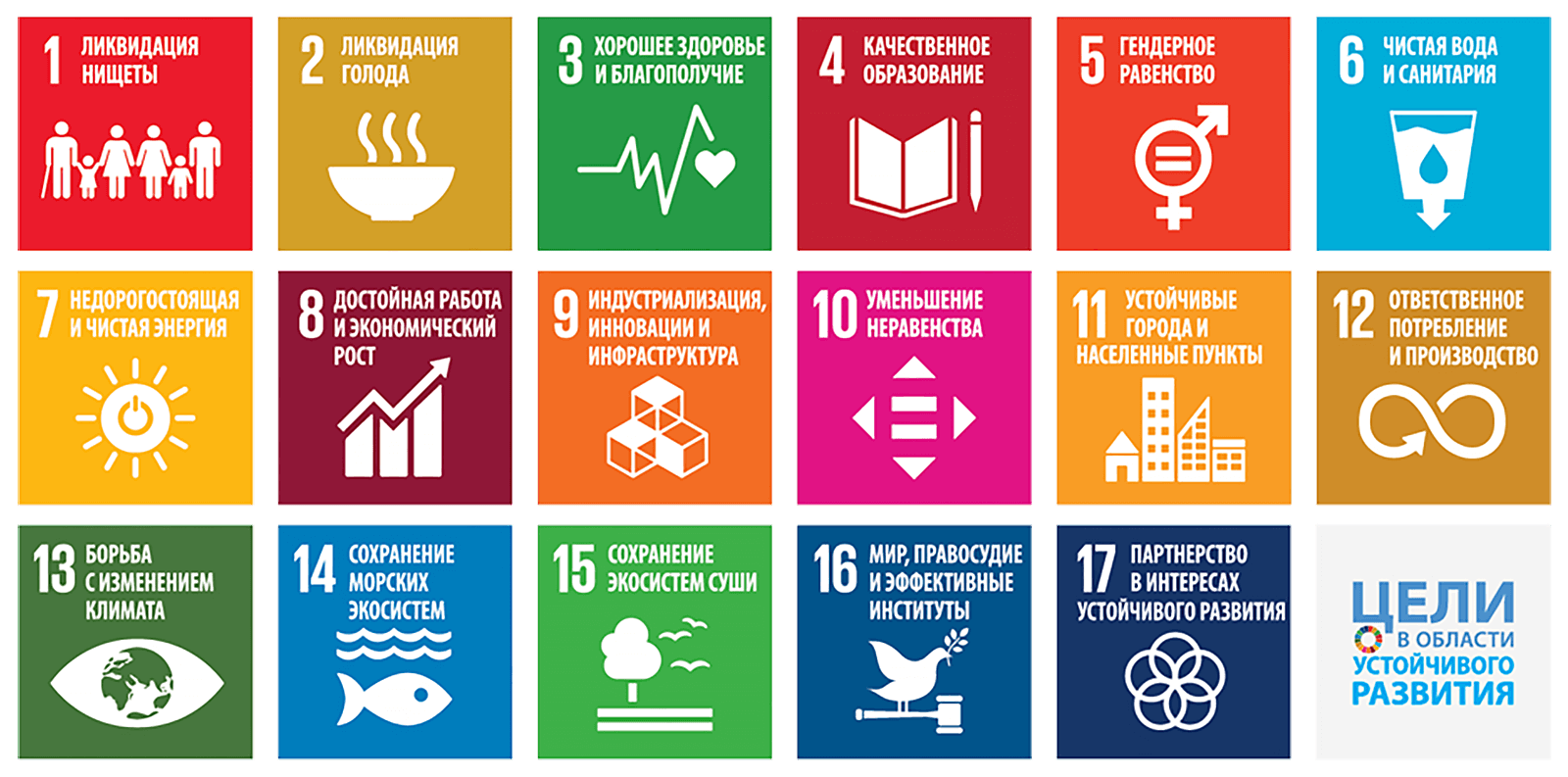 г. Дубровно 2020 год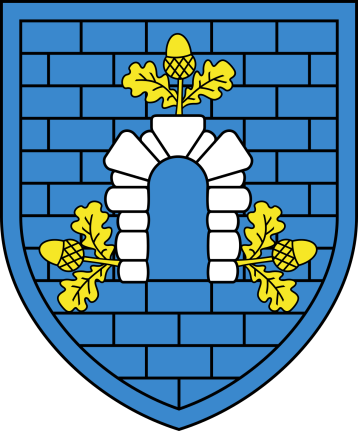 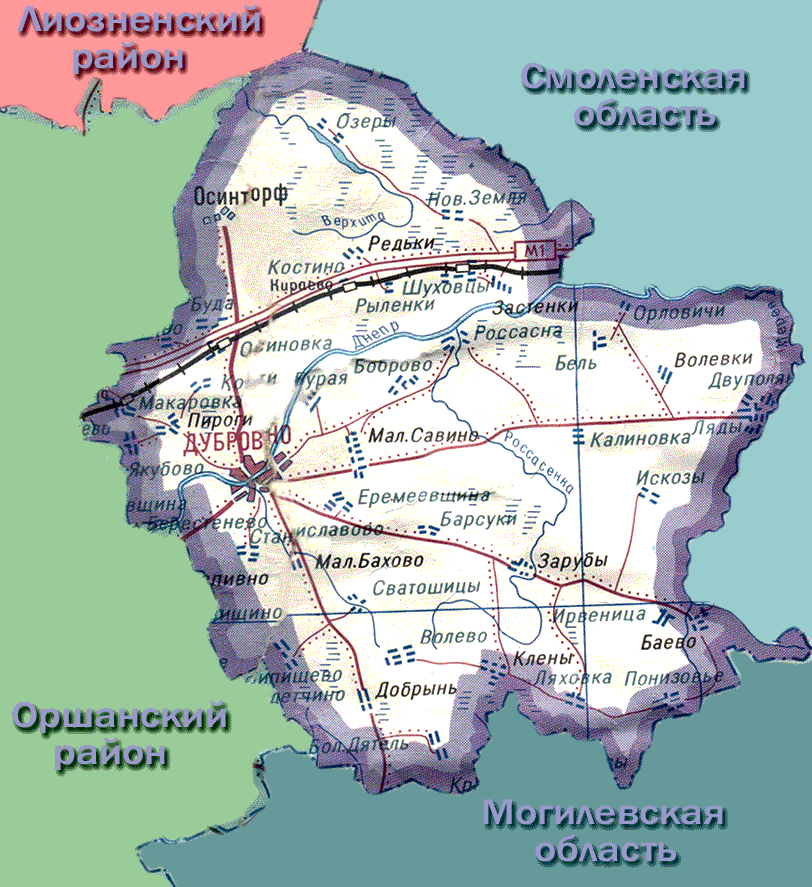 СОДЕРЖАНИЕДубровенский район образован 17 июля 1924 году в составе Оршанской округи. 20 февраля 1938 г. включен в Витебскую область. В район входят рабочий поселок Осинторф, 144 сельских населенных пункта. Располагается на юго-востоке Витебской области и занимает площадь в 1,3 тыс.кв.км. Граничит с Лиозненским, Оршанским районами Витебской области, Горецким районом Могилевской области Беларуси и Смоленской областью Российской Федерации. Административно делится на 7 сельсоветов: Волевковский, Добрынский, Зарубский, Малобаховский, Малосавинский, Осинторфский, Пироговский.Площадь района 1,3 тыс. кв.км. Под лесом 19% территории, под сельхозугодьями - 62,6%. Полезные ископаемые: 4 месторождения кирпичных глин, залежей торфа, месторождения строительных песков. Почвы сельскохозяйственных угодий дерново-подзолистые, дерново-подзолистые заболоченные, торфяно-болотные, пойменные и другие. По механическому составу делятся на суглинистые, глинистые, супесчаные, песчаные.По территории района проходит Балтийско-Черноморский водораздел. Протекают реки Днепр (протяженность 52 км) с притоками - Мерея, Россасенка и Задубровенка, 73 малые речушки и ручьи, расположено 2 озера - Афанасьевское и Казенное – естественного происхождения (24,2 га), 10 прудов. Общая протяженность водной сети района 582,4 км. Природно-климатические условия благоприятны для произрастания ели, дуба, сосны, ясеня, клёна, берёзы, осины, ольхи и других древесных пород. На территории гидрологического заказника «Осинторфский», включающего выработанные и нерекультивированные торфяники, сложилась удивительная экосистема с колониями чаек, уток и других болотных птиц.Ведущая роль в экономике Дубровенского района принадлежит сельскому хозяйству. Сельское хозяйство района представляют 7 открытых акционерных обществ и 3 коммунальных унитарных сельскохозяйственных предприятий и сельскохозяйственный филиал имени Юрия Смирнова ОАО «Оршанский комбинат хлебопродуктов». По состоянию на 01.01.2020 г. площадь сельскохозяйственных угодий района составляет 73453 гектара. Сельское хозяйство района специализируется на молочно-мясном животноводстве, производстве зерна, льна.Промышленность района представлена двумя организациями: ОАО «Дубровенский льнозавод» и УП ЖКХ «Дубровно-Коммунальник». Основным видом деятельности промышленных предприятий района является обрабатывающая промышленность и снабжение электроэнергией, газом, паром, горячей водой и кондиционированным воздухом, соответственно. По удельному весу в объеме производства промышленной продукции ОАО «Дубровенский льнозавод» занимает 71,9%.  В отрасли промышленности осуществляют деятельность 9 организаций без ведомственной подчиненности, представленные в основном секцией С «Обрабатывающая промышленность». Организации без ведомственной подчиненности производят полотна основовязаные, принадлежности к одежде трикотажные и текстильные, салфетки влажные, манекены для портных и аналогичные изделия для оформления витрин, а также полуфабрикаты.По территории Дубровенского района проходят, пересекая ее с востока на запад, железная дорога и автомагистраль Москва-Брест. Через Дубровно - республиканская автодорога Р22 (Орша — Буда). В 8 км севернее — автомагистраль М1Е30.Экспортный потенциал Дубровенского района определяется значимостью географического положения, открывающего возможности устойчивого развития торгово – экономического сотрудничества с регионами России. В настоящее время внешнеторговую деятельность осуществляют свыше 13 организаций, которые совершают экспортно-импортные операции с контрагентами из 16 стран мира. Предприятиями проводится работа по укреплению позиций на имеющихся рынках, а также поиску новых рынков сбыта производимой продукции.На страны Евразийского экономического союза приходится 55,6% экспорта. В государства Европейского союза экспортируется 43,2% продукции. Основу экспорта составляет льноволокно, нетканые материалы, древесина топливная. Основные поставки осуществляются в Российскую Федерацию (54,8%). Численность населения Дубровенского района на 01.01.2020 г. с учетом итогов переписи населения 2019 года, составила 14400 человек, в том числе городское население – 7100  человек, сельское  - 7300 человек.       Информационно-аналитический бюллетень «Здоровье населения и окружающая среда Дубровенского района»: достижение Целей устойчивого развития»  (далее – Бюллетень) предназначен для информационно-аналитической поддержки межведомственного взаимодействия при решении вопросов профилактики болезней,  формирования здорового образа жизни среди населения   в контексте достижения показателей и индикаторов   Целей устойчивого развития  далее (показатели ЦУР) на территории Дубровенского района.Бюллетень дает характеристику состояния, уровней, тенденций и рисков популяционному здоровью, оценивает гигиенические и противоэпидемические аспекты обеспечения качества среды обитания населения на основе анализа выполнения субъектами социально-экономической деятельности Закона Республики Беларусь «О санитарно-эпидемиологическом благополучии населения» от 7 января 2012 года №340-З (в редакции от 30.06. 2016 №387-З).При подготовке бюллетеня использованы материалы отчетных, информационно-аналитических и других сведений ГУ «Дубровенский районный центр гигиены и эпидемиологии», банка данных Министерства здравоохранения Республики Беларусь по показателям ЦУР, республиканской базы данных социально-гигиенического мониторинга, локальных баз данных управления здравоохранения Витебского облисполкома, ГУ «Витебский областной центр гигиены, эпидемиологии и общественного здоровья», Дубровенского районного исполнительного комитета, УЗ «Дубровенская центральная районная больница», и др. В подготовке бюллетеня принимали участие специалисты государственного учреждения «Дубровенский районный центр гигиены и эпидемиологии»: Сыромолотов В.В. – главный врач, Сыромолотова М.А. – врач-эпидемиолог; Литвинова Д.Ю. – помощник врача-эпидемиолога;  Храповицкая Н.М. – помощник врача-гигиениста; Бондарев К. Е. - помощник врача-гигиениста; Воронцова Н.М. – помощник врача-гигиениста; Боброва Г.Л. – помощник врача-гигиениста; Колобова Н.Ф. – помощник врача-эпидемиолога, с участием специалистов учреждения здравоохранения «Дубровенская центральная районная больница».Контакты: тел. 5-31-89, 5-31-94, 5-31-88.E-mail: dubrcga@mail.ruБюллетень размещен на сайте Дубровенского районного исполнительного комитета www.dubrovno.vitebsk-region.gov.by в разделе «Социальная сфера → Здравоохранение → ГУ «Дубровенский районный центр гигиены и эпидемиологии»→ «Информационный бюллетень для населения «Здоровье населения и окружающая среда»».I ВВЕДЕНИЕРеализация государственной политики по укреплению здоровья населенияФормирование здоровой нации – фактор национальной безопасности и основная задача государственной социальной политики в Беларуси. Важнейшей целью государства в области охраны здоровья является снижение уровня заболеваний, распространение которых несет главную угрозу здоровью граждан и национальной безопасности. Крепкое здоровье и отсутствие вредных привычек для населения Беларуси являются главными показателями благополучия человека. Первостепенное значение в политике, проводимой в сфере здравоохранения Республики Беларусь, имеет обеспечение граждан доступной медицинской помощью высокого качества на всех уровнях ее оказания.Реализация государственной политики в Дубровенском районе по укреплению здоровья, профилактики болезней и формированию среди населения здорового образа жизни (далее – ФЗОЖ) в 2020 году будет проводиться по следующим направлениям:Совершенствование государственного санитарного надзора по реализации законодательства, направленного на снижение потенциального риска влияния вредных факторов среды обитания, небезопасной продукции для жизни и здоровья человека: реализация Комплекса мер по защите внутреннего рынка до 2020 года, утвержденного Премьер – министромРеспублики Беларусь; проведение системного анализа эффективности работы по обеспечению питанием пациентов, находящихся настационарном лечении в государственных организациях здравоохранения; совершенствование государственного санитарного надзора, в том числе лабораторного сопровождения, заусловиями труда работающих на промышленных предприятиях, в сельском хозяйстве;реализация государственных и территориальных программ, комплексных планов мероприятий по улучшениюусловий труда и профилактике профессиональных заболеваний; использование оценки профессионального риска для взаимосвязи формирования профессиональной ипроизводственно обусловленной заболеваемости с условиями труда работающих и разработки мероприятий по сохранению здоровья работающего населения; совершенствование государственного санитарного надзора по вопросам планировки и застройки населенныхмест, организации и проведения лабораторного контроля  качества атмосферного воздуха и физических факторов, в том числе в рамках мониторинга прогресса достижения показателей Целей устойчивого развития;координация действий по исполнению требований санитарно-эпидемиологического законодательства приобеспечении населения питьевой водой, отвечающей гигиеническим нормативам, в том числе в рамках реализации подпрограммы 5 «Чистая вода» государственной программы «Комфортное жилье и благоприятная среда» на 2016 - 2020 годы и мониторинга достижения показателя Целей устойчивого развития; Организация санитарно-противоэпидемических мероприятий в целях обеспечения стабильнойэпидемиологической ситуации и предупреждения распространения инфекционных заболеваний:оптимизация, с учетом эпидемиологической ситуации, и обеспечение эффективного функционирования системы эпидемиологического слежения за инфекционными заболеваниями на всех уровнях; оптимизация системы эпидемиологического слежения за нежелательными реакциями, связанными сприменением иммунобиологических лекарственных средств; разработка и реализация оптимизированной тактики вакцинопрофилактики отдельных инфекционныхзаболеваний в соответствии с Национальным календарем профилактических прививок Республики Беларусь, мониторинг достижения показателей Целей устойчивого развития; совершенствование эпидемиологического слежения за внутрибольничными инфекциями (инфекциями,связанными с оказанием медицинской помощи), созданием безопасной среды пребывания для пациентов и персонала в организациях здравоохранения; осуществление санитарно-противоэпидемических мероприятий, направленных на предотвращениевозникновения и распространения инфекционных и массовых неинфекционных болезней (отравлений) через таможенную границу Евразийского экономического Союза, в том числе в период проведения в Республике Беларусь массовых международных мероприятий; развитие приграничного сотрудничества в области предупреждения возникновения и распространения инфекционных и массовых неинфекционных заболеваний, а также санитарной охраны территории;формирование и организация функционирования системы эпидемиологического слежения за резистентностью ВИЧ к лекарственным препаратам; обеспечение выполнения мероприятий плана по достижению стратегической цели ЮНЭЙДС «90-90- 90» в Республике Беларусь на основе межведомственного и межсекторального взаимодействия; организация достижения, проведение мониторирования и оценки основных, дополнительных и экспертных косвенных показателей Целей устойчивого развития по направлениям ВИЧ-инфекции и вирусного гепатита В; организация и реализация мероприятий по поддержанию статуса страны элиминировавшей передачу ВИЧ от матери ребенку;организация и проведение социологических, поведенческих, эпидемиологических научных исследований (в том числе, участие в международных исследованиях) в области профилактики ВИЧ-инфекции и ПВГ; реализация мероприятий по продвижению Информационной стратегии по ВИЧ-инфекции в РБ;организация и проведение надзорных мероприятий за санитарной очисткой территорий населенных пунктов, созданием необходимых санитарно-гигиенических условий в местах массового отдыха населения, рекреационных зонах;обеспечение межведомственного взаимодействия по решению проблем организации питания обучающихся в учреждениях образования, в том числе в рамках поручений Совета Министров Республики Беларусь (далее – СМ РБ);организация надзора за деятельностью организаций и индивидуальных предпринимателей, оказывающих услуги детям в сфере физической культуры и спорта, в том числе в рамках реализации поручений Совета Министров Республики Беларусь; распространение передовых форм работы по здоровьесбережению, в том числе в рамках информационного проекта «Школа – территория здоровья»; обеспечение взаимодействия, координации и проведения совместно с государственным учреждением образования «Белорусская медицинская академия последипломного образования» (далее – ГУО БелМАПО), республиканским унитарным предприятием «Научно-практический центр гигиены» (далее – РУП ННЦГ) научно-практической работы по оценке состояния здоровья школьников; реализация Плана мероприятий по развитию системы социально-гигиенического мониторинга и совершенствованию работы в области первичной профилактики неинфекционной заболеваемости; взаимодействие с областным и территориальными исполнительными комитетами, заинтересованными службами и ведомствами для решения задач устойчивого развития административно-территориальных образований в части выполнения Целей устойчивого развития; мониторинг деятельности ЦГЭ по достижению показателей Целей устойчивого развития. Информирование и гигиеническое просвещение населения: организационное сопровождение реализации проекта «Здоровые города и поселки» на административных территориях области;реализация мер по противодействию потребления табака;создание социальной рекламы по продвижению здорового образа жизни;взаимодействие с исполнительно-распорядительными органами, заинтересованными ведомствами, религиозными конфессиями, общественными объединениями с целью их вовлечения в профилактическую работу с населением. 1.2 Выполнение в 2019 году целевых показателей и мероприятий Государственной программы «Здоровье народа и демографическая безопасность» на 2016-2020 годыВ Дубровенском районе  реализованы мероприятия Государственной программы «Здоровье народа и демографическая безопасность Республики Беларусь» на 2016 – 2020 годы (далее – Госпрограмма), запланированные к реализации в 2019 году. В результате достигнуты основные целевые показатели Госпрограммы 2019 года. Выполнение ряда из них достигло уровня, предусмотренного Госпрограммой на 2020 год. Достижение Целей устойчивого развитияРеализация Целей устойчивого развитияВ 2019 году работа в Дубровенском районе по достижению устойчивого развития в области улучшения здоровья, качества среды обитания, профилактики болезней и формирования здорового образа жизни среди населения оценивалась в рамках мониторинга показателей и индикаторов Целей устойчивого развития (далее – показатели ЦУР).Исходя из выработанных мировом сообществом принципов, 25-27 сентября 2015 года Генеральная Ассамблея ООН рассмотрела «Повестку дня в области устойчивого развития на период до 2030 года» и утвердила 17 Целей устойчивого развития (ЦУР) и 169 подчиненных им задач, а также определила необходимость отслеживания их решения при помощи глобальных и национальных показателей.Президент Республики Беларусь Александр Григорьевич Лукашенко, скрепив своей подписью этот исторический документ, подтвердил стремление Беларуси достигнуть ЦУРна основе скоординированных действий всех национальных партнеров в экономической, социальной и природоохранной сферах.В рамках ведущейся в Беларуси работы по достижению ЦУР принят ряд государственных программных документов.К числу институциональных инноваций относится учреждение поста Национального координатора по вопросам устойчивого развития и формирование под его руководством Совета по устойчивому развитию. Национальный координатор будет докладывать Правительству и Президенту о прогрессе выполнения ЦУР и вносить рекомендации по совершенствованию этого процесса.Совет по устойчивому развитию сформирован на уровне руководства 30 профильных органов государственного управления и регионов, что закрепляет ответственность за конкретными правительственными агентствами, создает платформу для межсекторального обмена и обсуждения прогресс выполнения ЦУР, дает возможность эффективно решать задачи вертикальной и горизонтальной координации.Советом выстроена архитектура управления достижением ЦУР. От Минздрава в состав Совета включена заместитель Министра – Главный государственный санитарный врач Республики Беларусь Н.П. Жукова.В процессе осуществления и мониторинга достижения ЦУР также задействованы механизмы парламентских слушаний и национальных консультаций с участием широкого круга партнеров, включая гражданское общество, организации системы ООН и др.В настоящее время Советом организована работа по национализации показателей ЦУР путем интеграции последних в государственные, республиканские, отраслевые и региональные стратегии, программы и планы развития, определяющих работу Правительства, центральных и местных органов власти.В Витебском областном исполнительном комитете создана региональная группа по устойчивому развитию Витебской области, которую возглавляет первый заместитель председателя облисполкома Мацкевич О.С.Учитывая, что разработка и реализация стратегий здоровья – это важная составляющая устойчивого социально-экономического развития, вопросы здоровья и создания благоприятных условий для жизнедеятельности людей среди Целей устойчивого развития занимают центральное место.Задачи по улучшению здоровья народа на основе дальнейшего повышения качества и доступности медицинской помощи всем слоям населения, усиления профилактической направленности при широком вовлечении людей в здоровый образ жизни отражены в Цели №3«Обеспечение здорового образа жизни и содействие благополучию для всех в любом возрасте». В рамках реализации Цели №3 Министерству здравоохранения Республики Беларусь делегировано 13 показателей, достижение которых будет контролироваться и отслеживаться с помощью 27 национальных индикаторов.Кроме того, для санитарно-эпидемиологической службы определено еще 4 показателя из других Целей (№ 6, 7 и 11), включая и те, которые курирует Всемирная организация здравоохранения.В настоящее время Минздравом проводится большая организационная работа по формированию предельных значений и применения индикаторов Целей.  Координация деятельности в данном направлении возложена на Методический совет по мониторингу и оценке устойчивости развития, возглавлять который поручено заместителю Министра – Главному государственному санитарному врачу Республики Беларусь Н.П. Жуковой.Модель достижения устойчивого развития по вопросам здоровья населения определяет следующие направления деятельности:достижение медико-демографической устойчивости;реализация на территории государственной политики по оздоровлению среды обитания, профилактике болезней и формированию у населения здорового образа жизни;обеспечение устойчивости функционирования сектора здравоохранения.Для реализации данной модели инвестиции в медицинскую профилактику и снижение поведенческих и биологических факторов рисков здоровью становятся важной частью эффективной социальной политики государства. В силу этого, достижение Целей устойчивого развития в области здоровья определяется как ответственная задача не столько медиков, сколько органов государственного управления и всех субъектов социально-экономической деятельности административных территорий. Необходимость такого взаимодействия очевидна, поскольку реализация Целей устойчивого развития может быть обеспечена только при сотрудничестве всех партнеров в государственной, экономической, социальной и природоохранной сферах. Все это определяет необходимость в новых организационно-технологических подходах, обеспечивающих вовлечение в формирование здоровья населения всех общественных секторов и, соответственно, повышающих устойчивость развития территорий. Показатель 3.3.1. – Число новых заражений ВИЧ на 1000 неинфицированных Целевое значение (2020 год – 0,25; 2025 год – 0,20; 2030 год – 0,15)Показатель 2019 года (0,51) выше в 2 раза целевого значения, установленного на 2020 год (0,25). На данном этапе отмечается отрицательная динамика.Показатель ЦУР 3.3.3 - «Заболеваемость малярией на 1000 человек»(целевое значение 2020 год – 0,001; 2025 год – 0,001; 2030 год – 0,001)В Дубровенском районе  показатель 2019 года (0,000), установленное значение на 2020 год (0,001) – на данном этапе динамика положительная.Данный показатель в Витебской области колеблется в пределах от 0 на 1000 населения до 0,0016 на 1000 населения в 2015 и 2016 гг. (республиканский показатель – 0,0003 на 1000 населения в 2014 году до 0,02 – в 2000 году).Показатель 3.3.4. – «Заболеваемость гепатитом В на 100 000 человек» (целевое значение 2020 год – 0,7; 2025 год – 0,65; 2030 год – 0,6)В Дубровенском районе  показатель 2019 года (0,000), установленное значение на 2020 год (0,07). На данном этапе динамика положительная. В районе случаи заболевания гепатитом В с  2018 года не регистрировались. Показатель 3.b.1. – Доля целевой группы населения, охваченная иммунизацией всеми вакцинами, включенными в национальные программы(целевое значение 2020 год – 97; 2025 год – 97; 2030 год – 97)В Дубровенском районе показатели 2019 года достигли целевого значения, установленного на 2020 год (0,97).Показатель 3.d.1. – Способность соблюдать Международные медико-санитарные правила (ММСП) и готовность к чрезвычайным ситуациям в области общественного здравоохраненияВ результате проводимой целенаправленной работы за последние годы не регистрировались случаи заболеваний людей инфекциями, имеющими международное значение -  бешенством, туляремией, бруцеллезом, чумой, сибирской язвой, ГЛПС, а также чрезвычайные ситуации, связанные с радиационным и химическим факторами и требующие проведения мероприятий по санитарной охране территории.Показатель 3.9.1 – Смертность от загрязнения воздуха в жилых помещениях и атмосферного воздухаПо результатам работы в 2016-2019 годах в Дубровенском районе обеспечивается выполнение показателей Государственной программы «Охрана окружающей среды и устойчивое использование природных ресурсов» на 2016 -2020 годы, утвержденной постановлением Совета Министров Республики Беларусь от 17 марта 2016 г. №205:Проведенные в 2019 году исследования выбросов загрязняющих веществ в атмосферный воздух, не выявляли превышения допустимых уровней загрязняющих веществ. По Дубровенскому району темп среднегодового прироста смертности за период 2015-2019 годы положительный(+1,0%) в 2019 году по сравнению с 2018 годом прирост показателя смертности (+7,2%).Показатель 3.9.2 – Смертность от отсутствия безопасной воды, безопасной санитарии и гигиены (от отсутствия безопасных услуг в области водоснабжения, санитарии и гигиены (ВССГ) для всех)В рамках реализации мероприятий подпрограммы 5 «Чистая вода» Госпрограммы «Комфортное жилье и благоприятная среда» на 2016–2020 годы, в том числе по инициативе органов государственного санитарного надзора,    осуществлено строительство одной станции обезжелезивания аг. Ляды. По состоянию на 01.01.2020 на водопроводах района работает 5 станций обезжелезивания. Удельный вес проб воды, не соответствующих гигиеническим нормативам по микробиологическим показателям, из коммунальных водопроводов устойчиво увеличивается (2018 г. – 0,54%; 2019 г. – 0,60%). Удельный вес проб воды, не соответствующих гигиеническим нормативам по санитарно-химическим показателям, из коммунальных водопроводов устойчиво увеличивается (2018 г. –2,53%; 2019 г. – 2,80%).1.4 Интегральные оценки уровня здоровья населенияНа основании приказов Минздрава №1177 от 15.11.2018 г. «О показателях и индикаторах Целей устойчивого развития» и №1178 от 15.11.2018г. «О системе работы органов и учреждений, осуществляющих государственный санитарный надзор, по реализации показателей Целей устойчивого развития»Для проведения эпидемиологического анализа неинфекционной заболеваемости (далее – эпиданализ НИЗ) при осуществлении социально-гигиенического мониторинга (далее – СГМ) проведена дифференциация территории Дубровенского района.В основу дифференциации положен интегральный подход к оценке уровня здоровья населения.В соответствии с методологической базой по состоянию на 2019 год оценки уровня здоровья населения проведены по индексу здоровья.Индекс здоровья (далее ИЗ) – это удельный вес лиц, не обращавшихся за медицинской помощью в связи с заболеванием или обострением хронического заболевания, от всех проживающих на территории.На основании расчета ИЗ дифференциация территории Дубровенского района проведена по сельским советам: Волевковский, Добрынский, Зарубский, Малобаховский, Малосавинский, Осинторфский, Пироговский, г. Дубровно, Дубровенский р-н (приложение 1). ГУ «Витебский областной центр гигиены, эпидемиологии и общественного здоровья» на основе оценки по отношению к средней величине динамических рядов индексов здоровья на всех административных территориях Витебской области за период с 2007 по 2017 годы экспериментальным путем определено 4 группы районов по градации уровня ИЗ: минимальный (до 22 %); умеренный (до 25 %); повышенный (до 35 %) и высокий (до 43,0 %).По результатам анализа Дубровенский район отнесен к территории с умеренным ИЗ - 22,8%.Из районных показателей определены региональные фоновые ИЗ для территорий с различными социально-экономическими характеристиками: для группы индустриальных районов региональный ИЗ составил 27,8%; для группы промышленных районов – 26 %, для аграрно– промышленных – 30 %; для группы аграрных – 27 %.По результатам сравнения ИЗ по социально-экономическим критериям Дубровенский район отнесен к группе аграрно-сельских районов с региональным ИЗ 22,8 %.В преемственности с областной градацией районов на основании расчета фонового ИЗ в Дубровенском районе зонированные территории все отнесены к аграрно-сельской группе – 2019 г.:(фоновыйИЗ – 27,9 %, 28,1 %, 28,9%) –Малосавинскийс/с, Пироговский с/с, Малобаховский с/с.(фоновый ИЗ  – 29,0 %, 30,7 %, 31,8 %)–Волевковскийс/с, Дубровенский р-н, г. Дубровно.(фоновый ИЗ – 31,8 %, 33,9%, 34,2 %) –Добрынский с/с, Осинторфский с/с, Зарубский с/с.Анализ показал, что в целом по Дубровенскому району за 10 лет (2009-2019г.г.) ИЗ составил 34,6 %, в 2018 году28,4%.Результаты оценки показывают, что на протяжении 10 лет по Дубровенскому району ИЗ колебались незначительно в 2009 году - 29,8 %, в 2019 году - 30,7 %). В 2019 году ИЗ Дубровенского района на 2,7 % превысил среднеобластной показатель ИЗ.Индекс здоровья населения Дубровенского района за 10 летИндекс здоровья населения Дубровенского района за 2019 год Дифференциация территории Дубровенского района за период с 2009 - 2019 гг.II. СОСТОЯНИЕ ЗДОРОВЬЯ НАСЕЛЕНИЯ И РИСКИ2.1 Медико-демографический статусАнализ медико-демографических показателей показывает, что для Дубровенского района характерна тенденция ежегодного снижения общей численности населения, снижение численности населения района происходит в основном за счет снижения численности сельского населения. Среднегодовая численность населения Дубровенского района в 2019 году составила 13779 человек. Городское население составляет большую часть проживающих на территории Дубровенского района – 50,69 % (6985 человек), сельское население – 49,30 % (6794 человека). В возрастной структуре населения района 17,29 % составляют люди младше трудоспособного возраста (область – 16,2%, Республика Беларусь – 17,7%), 51,46 % –  трудоспособного возраста (область – 56,8%, Республика Беларусь – 57,2%), 31,25 % – старше трудоспособного возраста (область – 27,1%, Республика Беларусь – 25,1%), что непосредственно влияет на показатель общей смертности и естественной убыли населения района (табл. 1).Удельный вес возрастных групп населения по Дубровенскому району(изменение удельного веса 2015/2019 %)Таблица 1На начало 2019 года в общей структуре населения Дубровенского района удельный вес мужского населения составляет – 47,51 %, женского – 52,49 %.Рис. 1 Половозрастная структура населения Дубровенского района в 2019 годуПреобладание количества женщин над мужчинами обусловлено, прежде всего, возрастной категорией старше трудоспособного возраста, где женского населения более чем в 2 раза больше, чем мужского. Среди лиц трудоспособного и моложе трудоспособного возраста в 2019 году преобладает мужское население.Для численности населения района характерна тенденция ежегодного снижения рождаемости как по Дубровенскому району, так по Витебской области и в целом по Республике Беларусь. Снижение рождаемости обусловлено, уменьшением числа женщин фертильного возраста. Увеличился средний возраст матери при рождении первого ребенка с 24,7 в 2010 году до 26,5 в 2019 году. В 2019 году по сравнению с 2018 годом рождаемость снизилась на 21,5 %, среднегодовой темп прироста рождаемости за период 2015-2019 годы составил -17,7 %.Коэффициент рождаемости по Дубровенскому району в 2019 году  составил 8,9 и является  выше областного (8,3) и ниже республиканского (9,3) (рис.2).Среднегодовой темп прироста рождаемости за период 2015-2019 годы отрицательный (- 9,9 %).Рис. 2 Динамика коэффициента рождаемости (на 1000 населения) Коэффициент смертности в Дубровенском районе выше областного и республиканского показателей, за весь период наблюдения эта тенденция сохраняется (рис.3).По Дубровенскому району темп среднегодового прироста смертности за период 2015-2019 годы положительный(+1,0%) в 2019 году по сравнению с 2018 годом прирост показателя смертности (+7,2%).Рис. 3 Динамика коэффициента смертности (на 1000 населения) Младенческая смертность в Дубровенском районе в 2019 году увеличилась 6,8 на 1000 родившихся по сравнению с 2018 годом – 0 на 1000 родившихся. Коэффициент младенческой смертности в Дубровенском районе выше областного и республиканского показателей. Уровень младенческой смертности в 2019 году выше целевого показателя Госпрограммы «Здоровье народа и демографическая безопасность в Республике Беларусь» (плановый показатель 3,4‰ – фактический показатель 3,0‰).Рис. 4 Динамика коэффициента младенческой смертности (на 1000 родившихся)Смертность от злокачественных заболеваний                               Смертность от болезней системы кровообращенияРис.5 Структура причин общей смертности от неинфекционных заболеваний (показатель на 100 000 населения)Смертность от неинфекционных заболеваний: БСК – прирост показателя по отношению к  2018 году (+15,4%);злокачественные новообразования – прирост показателя по отношению к 2018 году (-6,7%).Рис. 6 Структура причин смертности в трудоспособном возрасте по причинам смерти (в %)Количество умерших в трудоспособном возрасте в 2019 году по сравнению с 2018 годом уменьшилось на  (+10,9%).За 2019 год в районе умер 61 человек трудоспособного возраста, что на 6 человек меньше, чем в 2018 году (55 человек). Уровень смертности на 1000 населения – 4,4.Удельный вес умерших в трудоспособном возрасте от общего количества умерших 21,3 % (2018 – 20,1 %), уменьшение составило 5,6 %.Для района характерен один из самых высоких в области коэффициент естественной убыли, он составил -11,9 (в 2018 году составлял -8,9, в Витебской области – 6,8  (рис.7). По отношению к 2019 году коэффициент естественного прироста населения Дубровенского района отрицательный (-11,9) по отношению к  2018 году увеличилась убыль населения.Рис 7. Динамика коэффициента естественного прироста/убыли населения Дубровенского района в сравнении с областными показателями  за 2015-2019 гг.Численность, состав и естественное движение населенияДубровенского районаТаблица 2          В целом демографические тенденции в Дубровенском районе приобретают негативный характер и вызваны разнообразными факторами социального и экономического характера.Основными задачами в области укрепления здоровья и увеличения ожидаемой продолжительности жизни являются:- увеличение ожидаемой продолжительности жизни населения за счет улучшения качества жизни, снижения преждевременной, особенно предотвратимой смертности, в первую очередь, среди лиц трудоспособного возраста;- увеличение продолжительности здоровой (активной) жизни путем сокращения заболеваемости, травматизма инвалидности;- укрепление репродуктивного здоровья населения; - продвижение в обществе образа благополучной семьи с детьми в качестве социальной нормы;- создание условий для формирования здорового образа жизни.2.2 Заболеваемость населения, обусловленная социально-гигиеническими факторами среды жизнедеятельностиПо статистическим данным УЗ «Дубровенская ЦРБ» в 2019 году было зарегистрировано 17285 случаев заболеваний населения острыми и хроническими болезнями, из которых 6083 случая (35,2 %) – с впервые установленным диагнозом.Уровень общей заболеваемости населения района, по данным обращаемости за медицинской помощью, по сравнению с предыдущим годом возрос на 2,13 % и составил 1243,3 на 1000 населения (в 2018 году – 1216,8 на 1000 населения) и в многолетней динамике носит волнообразный характер (рис.8).Показатель общей заболеваемости по группам населения в 2019 году составил: дети 0–17 лет 1178,2, взрослые 18 и старше 1032,7.Рис. 8  Динамика общей заболеваемости населения Дубровенского района за период 2010-2019 ггВедущей причиной заболеваемости в 2019 году являются болезни кровообращения (2019 – 23,80 %, 2015 – 24,23 %), второе место занимают болезни органов дыхания (2019 – 22,85 %, 2015 – 28,19 %), на третьем месте болезни глаза и его придаточного аппарата  (2019 – 10,75 %, 2015 – 8,10 %), (рис.9)Рис. 9 Структура общей заболеваемости населения Дубровенского района за 2015 и 2019 годыЗаболеваемость системы кровообращения по Дубровенскому району в 2019 году (298,6) по сравнению с 2018 годом (276,1) выросла на (+7,54 %) (рис 10). Рис. 10  Динамика  заболеваемости системы кровообращения всего населения Дубровенского района за период 2015-2019 гг. (общая заболеваемость, показатель на 1 тыс. населения).Заболеваемость системы кровообращения городского населения Дубровенского района в 2019 году (439,1) по сравнению с 2018 годом (345,0) увеличилась на (+21,43 %), сельского в 2019 году (153,2) по сравнению с 2018 годом (206,7) уменьшилась на (-25,88 %) (приложение 5). Структура заболеваемости в 2019 году в сравнении  с 2018 годам осталась прежней, по-прежнему лидирующее место занимает заболеваемость городского населения (рис. 11).Рис. 11 Структура заболеваемости системы кровообращения среди сельского и городского населения Дубровенского района за период 2018-2019 гг. (общая заболеваемость, показатель на 1 тыс. населения).Заболеваемость органов дыхания по Дубровенскому району в 2019 году (286,6) по сравнению с 2018 годом (318,1) снизилась на (-9,9 %) (рис 12). Рис 12 Динамика  заболеваемости органов дыхания всего населения Дубровенского района за период 2015-2019 гг. (общая заболеваемость, показатель на 1 тыс. населения).Заболеваемость органов дыхания городского населения Дубровенского района в 2019 году (507,5) по сравнению с 2018 годом (579,2) уменьшилась на (-12,38 %), сельского в 2019 году (59,5) по сравнению с 2018 годом (55,4) увеличилась на (+6,89 %) (приложение 5). Структура заболеваемости в 2019 году в сравнении  с 2018 годам осталась прежней, по-прежнему лидирующее место занимает заболеваемость городского населения (рис. 13).Рис. 13 Структура заболеваемости органов дыхания среди сельского и городского населения Дубровенского района за период 2018-2019 гг. (общая заболеваемость, показатель на 1 тыс. населения).Заболеваемость по классу глаза и его придаточного аппарата по Дубровенскому району в 2019 году (134,8) по сравнению с 2018 годом (151,6) снизилась на (-11,08 %) (рис 14). Рис 14 Динамика  заболеваемости глаза и его придаточного аппарата всего населения Дубровенского района за период 2015-2019 гг. (общая заболеваемость, показатель на 1 тыс. населения).Заболеваемость глаза и его придаточного аппарата городского населения Дубровенского района в 2019 году (198,9) по сравнению с 2018 годом (245,8) уменьшилась на (-19,08 %), сельского в 2019 году (69,0) по сравнению с 2018 годом (56,8) увеличилась на (+17,68 %) (приложение 5). Структура заболеваемости в 2019 году в сравнении  с 2018 годам осталась прежней, по-прежнему лидирующее место занимает заболеваемость городского населения (рис. 15).Рис. 15 Структура заболеваемости глаза и его придаточного аппарата среди сельского и городского населения Дубровенского района за период 2018-2019 гг. (общая заболеваемость, показатель на 1 тыс. населения).В структуре общей заболеваемости по группам населения в 2019 году дети 0-14 лет составили 14,03 %, подростки 15-17 лет – 3,64%, взрослые 18 лет и старше 82,33%, первичной заболеваемости – соответственно 32,63%, 6,33%, 61,04%.Показатель заболеваемости населения Дубровенского района с впервые в жизни установленным диагнозом (первичная заболеваемость) составил в 2019 году 441,5 на 1000 населения и был ниже средне областного (715,6 на 1000 населения) на 38,30%. (рис.16).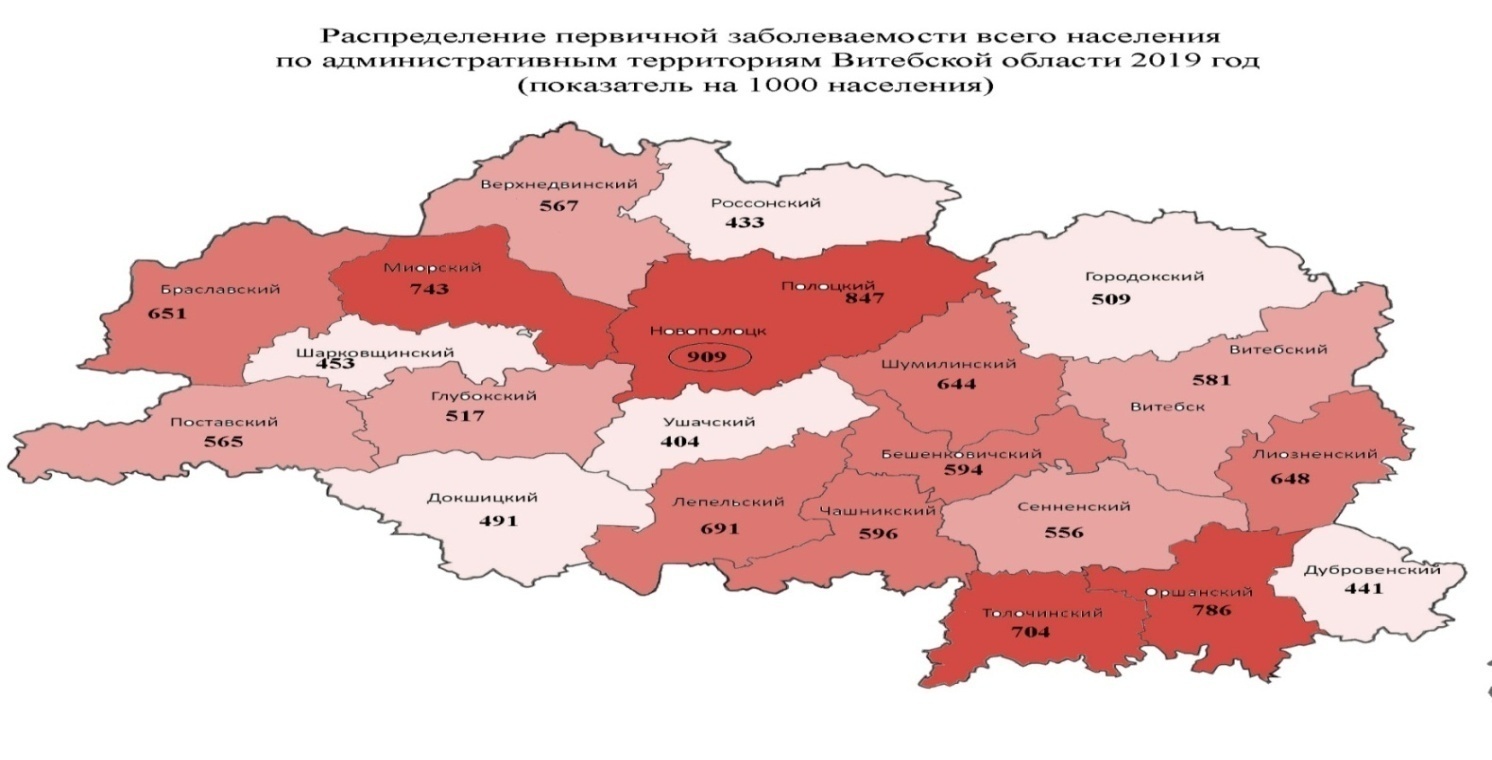 Рис. 16  Распределение первичной  заболеваемости населения Витебской области по территориямЗа период с 2015 по 2019 годы структура первичной заболеваемости не изменилась: ведущей причиной заболеваемости на протяжении многих лет остаются болезни органов дыхания (2019 – 54,28 %, 2015 – 64,36 %), второе место занимают травмы, отравления и некоторые другие последствия воздействия внешних причин (2019 – 11,44 %, 2015 – 11,28 %), на третьем месте   болезни кровообращения (2019 – 7,66 %, 2015 – 4,18 %), (рис.17)Рис. 17 Структура первичной заболеваемости населения Дубровенского района за 2015 и 2019 годыВ период 2015-2019 годы темп среднегодового прироста составил (-5,9%), положительный среднегодовой прирост по 11 классам заболеваний, в том числе наиболее высокий болезни системы кровообращения (+ 7.66%); болезни мочеполовой системы (+ 5,5%); болезни костно-мышечной системы и соединительной ткани (+ 4,6 %). За анализируемый период отрицательный темп среднегодового прироста зафиксирован по 7 классам болезней, наиболее значительное снижение болезни нервной системы (-4,8%).Эпиданализ показал, что 2019 году по сравнению с 2018 годом в Дубровенском районе зарегистрирован рост заболеваемости среди населения 18 и старше (на 1000 человек): - по новообразованиям на 75,0 %;- по психическим расстройствам  и расстройствам  поведения на 7,5 %;- болезни мочеполовой системы на 73,0 %;- по болезням кожи и подкожной клетчатки на 5,9 %;- болезни уха и сосцевидного отростка на 5,6 %;- по болезням костно-мышечной системы и соединительной ткани на 61,3 %;- по некоторым инфекционным и паразитарным болезням на 7,8 %;- травмы и отравления на 1,8 %.Снижение заболеваемости в 2019 году по сравнению с предыдущим годом среди всего населения (на 1000 человек) отмечено по следующим классам: - болезни органов дыхания на -18,2 %;- по болезням эндокринной системы, расстройства питания и нарушения обмена веществ на - 3,4 % (в т.ч. щитовидной железы – 5,1 %);- болезни органов пищеварения – 1,6 %;- по болезням крови, кроветворных органов и отдельные нарушения, вовлекающие иммунный механизм -100 % (в т.ч. железодефицитные   анемии -100 %);- болезни нервной системы на - 16,7 %.Впервые установленная заболеваемость населения 18 лет и старше (на 1000 человек) Таблица 3Впервые установленная заболеваемость населения 18 лет и старше по классам заболеваний (таблица 3):В 2019 по сравнению с 2018 годом прирост положительный (+22,3%), рост показателей заболеваемости отмечен по 10 классам болезней, в т.ч. прирост более 50%: новообразования (+75,0%), болезни мочеполовой системы (+73,0%), болезни костно-мышечной системы (+61,3%); отрицательный прирост зарегистрирован по 8 классам болезней, в том числе значимое снижение–болезни органов дыхания (-18,2%), болезни нервной системы (-16,7%).В период 2015-2019 годы темп среднегодового прироста составил (0,2%) – показатель стабилен, положительный среднегодовой прирост по 12 классам заболеваний, с выраженной тенденцией к росту по 10 классам и нозологиям, наиболее высокий темп среднегодового прироста –  психические расстройства (+12,2%); болезни системы кровообращения (+15,8%), болезни мочеполовой системы (+43,1%), болезни костно-мышечной системы (+14,4%).За анализируемый период отрицательный темп среднегодового прироста зафиксирован по 7 классам болезней, в том числе с выраженной тенденцией к снижению по 4 классам, из них наиболее значимо – болезни крови (-38,1%), болезни нервной системы (-47,5%). В структуре впервые установленной заболеваемости в 2015 и 2019 годах лидирующее место занимали болезни органов дыхания (2015 – 47,5%; 2019 – 35,5%), второе место занимают травмы и другие внешние причины (2015 – 16,9%; 2019 – 15,6%), третье место - болезни системы кровообращения (2015 – 7,1%; 2019 – 12,4%).Превышение районного показателя впервые установленной заболеваемости взрослого населения болезнями системы кровообращения (371,6  на 1000 населения) отмечается на территории г. Дубровно, где показатель составил  581,7  на 1000 населения, в Волевковском с/с – 98,9  на 1000 населения, в Осинторфском с/с – 119,3 на 1000 населения. Рост показателя первичной заболеваемости взрослого населения болезнями системы кровообращения по сравнению с 2018 годом зарегистрирован среди взрослого населения на территории г. Дубровно на 5,61 %.Показатель первичной заболеваемости взрослого населения новообразованиями на территории Волевковского с/с составил 21,7 на 1000 населения, что выше районного показателя (10,3 на 1000 населения). В 2019 году  по территориям сельских советов Дубровенского района показатель заболеваемости злокачественными новообразованиями наиболее высокий в Волевковском с/с (Калиновский ФАП, Ляднянский ФАП, Орловический ФАП)Заболеваемость детского населения (0-17 лет)В 2019 году по сравнению с 2018 годом общая заболеваемость детского населения (0-17 лет) увеличилась на 12,2 % - 1178,2 на 1 000 детского населения, в 2018 году - 1034,9 на 1000 детского населения. (Таблица 4  - Впервые установленная заболеваемость детей 0-17 лет по классам болезней (на 1000 детей)).Структура заболеваемости на 1000 детского населения по сравнению с предыдущим годам практически не изменилась и выглядит следующим образом: - первое место занимают болезни органов дыхания – 786,0, при этом показатель данной группы заболеваний в сравнении с 2018 годом снизился на 11,3 %;- на втором месте – болезни глаза и его придаточного аппарата–155,8, показатель данной группы заболеваний в сравнении с 2018 годом уменьшился на 1,2 %;- на третьем месте – травмы и отравления 45,1в сравнении с 2018 годом снижение на 20,5 %;- на четверном месте - болезни органов пищеварения – 31,2 в сравнении с 2018 годом снизился на 2,2 %;- на пятом месте - некоторые инфекционные и паразитарные болезни  – 22,4, в сравнении с 2018 годом снижение на 27,3 %;- на шестом месте - болезни костно-мышечной системы – 21,2, в сравнении с 2018 годом снижение на 14,2 %;- на седьмом месте - болезни эндокринной системы – 19,3, в сравнении с 2018 годом рост на 4,1 % (в т.ч. щитовидной железы рост на 3 %);- на восьмом месте болезни кожи и подкожной клетчатки – 17,0 в сравнении с 2018 годом рост на 11,8 %;- на девятом месте врожденные аномалии – 15,0, в сравнении с 2018 годом рост на 15,3 %;- на десятом месте болезни мочеполовой системы – 13,5, в сравнении с 2018 годом рост на 5,9 %;- на одиннадцатом месте болезни уха и сосцевидного отростка – 11,6, в сравнении с 2018 годом снижение на 8,7 %;- на двенадцатом месте психические расстройства – 11,2, в сравнении с 2018 годом рост на 3,4 %;- на тринадцатом месте болезни нервной системы и органов чувств – 6,2, в сравнении с 2018 годом рост на 6,5 %;- на четырнадцатом месте болезни системы кровообращения – 5,4, в сравнении с 2018 годом снижение на 51,8 %;- на пятнадцатом месте новообразования – 1,9, в сравнении с 2018 годом рост на 21,1 % (Таблица 4).Впервые установленная заболеваемость детей 0-17 лет по классам болезней (на 1000 детей)Таблица 4Структура заболеваемости детского населения                                     2015                                                                                                      2019Рис. 18 Структура заболеваемости детского населения Дубровенского района за 2015 и 2019 годыРис.19 Динамика первичной заболеваемости детского населения 0-17 лет Дубровенского района по классам болезней за 2019 годВпервые установленная заболеваемость детей 0-17 лет по классам заболеваний (таблица 4):В 2019 по сравнению с 2018 годом прирост отрицательный (-14,3%), рост показателей заболеваемости зарегистрирован по 2 классам болезней – болезни кожи и подкожной клетчатки (+12,6%), врожденные аномалии, деформации и хромосомные нарушения (+91,7%). Отрицательный прирост зарегистрирован по 13 классам болезней, в том числе значимое снижение – психические расстройства и расстройства поведения (-84,0%), болезни нервной системы (-85,2%).В период 2015-2019 годы темп среднегодового прироста составил (-0,7%) – показатель стабилен, положительный среднегодовой прирост по 9 классам заболеваний, с выраженной тенденцией к росту по 5 классам, в т.ч. более 20% -болезни костно-мышечной системы и соединительной ткани (+36,9%), врожденные аномалии, деформации и хромосомные нарушения (+22,0%), беременность, роды и послеродовый период (+22,0%).В структуре впервые установленной заболеваемости в 2015 и 2019 годах лидирующее место занимали болезни органов дыхания (2015 – 86,4%; 2019 – 83,8%), второе место занимают травмы и другие внешние причины (2015 – 3,9%; 2019 – 4,9%), третье место - болезни глаз (2015 – 3,6%; 2019 – 2,6%).2.3 Качество среды обитания по гигиеническим параметрам безопасности для здоровья населенияВсемирная организация здравоохранения определяет здоровье как «состояние полного физического, душевного и социального благополучия, а не только отсутствие болезней и физических дефектов».Между социально-экономическим развитием общества и здоровьем населения существует тесная связь.Доходы населения района: номинальная начисленная среднемесячная заработная плата работников организаций Дубровенского района в январе 2019 года составила 676,8 руб., 104,7 % к соответствующему периоду 2018 года. Номинальная начисленная средняя заработная плата в январе 2019 года по области составила 830,0 (табл.5).Номинальная начисленная средняя заработная платапо Витебской области и Дубровенскому районуТаблица 5Номинальная начисленная среднемесячная заработная плата работников в районе и отношение номинальной начисленной среднемесячной заработной платы работников в районе за период 2015-2019 годы (см.табл.6).  Таблица 6ГУ «Дубровенский рай ЦГЭ» осуществлялся контроль за применением и реализацией химических и биологических веществ, материалов и изделий из них, товаров для личных (бытовых) нужд (детские товары и игрушки, одежда, парфюмерно-косметическая продукция, предметов личной гигиены, синтетические моющие средства и другие).Условия труда работающего населения. В Дубровенском районе в 2019 году количество работающих под воздействием неблагоприятных факторов производственной среды по сравнению с 2018 годом уменьшилось и составляет:по шуму – 13(22,8%)(в 2018 году- 33 чел –42,3%);по пыли – 1 (16,6%) (в 2018 году –37 -52,1%)Рис.20 Количество работающих под воздействием неблагоприятных факторов производственной средыВ 2019 году отмечается уменьшение количества рабочих мест с неблагоприятными факторами производственной среды по сравнению с 2018 годом: по парам и газам – 1 (4,5%), в 2018 году – 2 (8,7%);по вибрации – 33 (33,3%), в 2018 году  – 20 (36,4%);по микроклимату – 12 (18,5%), 2018 год – 29 (23,7%).В 2019 году лабораторным контролем в рамках государственного санитарного надзора охвачено 50 объектов (91%) (в 2018 году 46 объектов-88,5%),исследования факторов производственной среды выполнены на 119 рабочих местах (в 2018 на 122 рабочих местах). Для достижения устойчивого гигиенического обеспечения рабочих мест на промышленных и сельскохозяйственных объектах в районе в 2019 году выполнен комплекс оздоровительных мероприятий по приведению условий труда в соответствие с нормативами.На сельскохозяйственных объектах: МТФ в д. Мордахи  Пироговский с/с; МТФ «Нива» г. Дубровно– требуется проведение оборудование санитарно-бытовых помещений.Проблемным вопросом в Дубровенском районе на сельскохозяйственных предприятиях является отсутствие централизованной стирки спецодежды работающих молочно-товарных ферм, ремонтных мастерских и других категорий работающих сельскохозяйственных объектов по причине отсутствия помещений прачечных.На промышленных и сельскохозяйственных предприятиях продолжают выявляться нарушения требований санитарно-эпидемиологического законодательства по обеспечению безопасных условий труда, что является сдерживающим фактором по достижению социально-экономической устойчивости в области здоровья населения, основными из которых являются:неудовлетворительное содержание прилегающей территории: ОАО «Прада - С», МТФ д.Посудьево, МТФ д.Н.Гудово, МТФ аг.Сипищево; ОАО «Придубровенское»МТФн.п. Барсуки;несвоевременное проведение производственного лабораторного контроля факторов производственной среды: на сельхозпредприятиях, расположенных на территориях: ОАО «Команино», ОАО «Придубровенское»,  КУ (сх) П «Приднепровский», КУ (сх) П «Зарубы».необорудованыдолжным образом санитарно-бытовые помещения: МТФ ОАО «Команина» н.п. Пневичи, н.п. Коровая; ОАО «Придубровенское» МТФ н.п. Барсуки; ОАО «Правда - С» МТФ н.п. Гудово; СХФ им. Ю.Смирнова ОАО Оршанский КХП МТФ «Нива».  Продукты питания.В течение 2019 года превышений допустимых уровней нитратов пестицидов, пестицидов, афлотоксинов, токсичных элементов (ртуть, свинец, кадмий, мышьяк) в производимых и реализуемых на территории района продуктах не регистрировалось (2018 год – 0).Превышение допустимых уровней нитратов в плодоовощной продукции в исследованных пробах не выявлено в 2019 году (2018 год –0).Удельный вес проб пищевых продуктов, производимых и реализуемых на территории района, не отвечающих гигиеническим нормативам по микробиологическим показателям в 2019 году составил 0,0 %, в 2018году(0). Анализ результатов мониторинга за период с 2015 по 2019 годы показывает, что в течение последних лет в районе наблюдается стабильность показателей качества и безопасности пищевых продуктов, производимых и реализуемых в области, как по физико-химическим, так и по микробиологическим показателям (таблицы 7 и 8)Показатели качества и безопасности пищевых продуктов Таблица 7Результаты лабораторного контроля качества продовольственного сырья и пищевых продуктов по химическим показателямТаблица 8С 2015 года в районе вспышки острых кишечных инфекций, связанные с предприятиями пищевой промышленности, общественного питания и торговли, не регистрировались.Питьевая вода. В Дубровенском районе для питьевого водоснабжения используется вода из подземных источников водоснабжения и нецентрализованных; функционирует 57коммунальных (из них 9городских и 48 сельских) и 124 ведомственных водопровода (из них 2 городских и 122 сельских). В г.Дубровно, агрогородке Осинторф, д. Шабаны, д. Сватошицы и Еремеевщина для улучшения качества воды функционируют станции обезжелезивания. Имеется 5 станций обезжелезивания на ведомственных водопроводах. Строится станция обезжелезивания на водопроводе д.Ляды.Качество воды, подаваемой населению из источников централизованного водоснабжения Дубровенского района, за период с 2015 – 2019 гг. по гигиеническим показателям имеет тенденцию к улучшению из коммунальных водопроводов и незначительному ухудшению из ведомственных водопроводов (Рисунок 21).Основной причиной несоответствия качества водопроводной воды гигиеническим нормативам является высокое содержание железа. Такая ситуация обусловлена гидрогеологическими особенностями водоносных горизонтов на территории Дубровенского района. Оптимальным решением по снижению содержания железа в воде является строительство станций обезжелезивания. В областную программу «Чистая вода» до 2020 года включена г. Ляды для строительства станций обезжелезивания. Рис. 21 Качество питьевой воды в Дубровенском районе (% несоответствующих проб из коммунальных и ведомственных водопроводов)В 2019 году по сравнению с 2018 годом удельный вес проб воды из источников централизованного водоснабжения, несоответствующих гигиеническому нормативу,снизился и составил: по санитарно-химическим показателям – 3,3 % (в 2018 году – 16,8 %) (Таблица 9);по микробиологическим показателям увеличился – 0,73 % (в 2018 году – 0,57%) (Таблица 10).Таблица 9Таблица 10Таблица 11Таблица 12Таблица 13Таблица 14На территории Дубровенского района периодически регистрируемые случаи («проскоки») микробного загрязнения воды из ведомственных и коммунальных водопроводов, которые регистрировались при установлении неудовлетворительного санитарно-технического состояния водопроводов.Анализ показывает, что с 2015 года наблюдается общая тенденция ухудшения качества питьевой воды из децентрализованных источников питьевого водоснабжения по микробиологическим показателям(рисунок 12).В Дубровенском районе насчитывается 125 общественных колодцев, все общественные колодцынаходится на балансе и обслуживании УПЖКХ. В 2019 г. по госнадзору обследованы лабораторно 109 общественных колодцев, исследовано 109 проб воды по микробиологическим показателям, не соответствующих проб воды 9 (8,2 %), 72 пробы воды исследовано по санитарно-химическим показателям, 6 проб не соответствовали гигиеническим нормативам (8,3 %).Рис. 22 Качество питьевой воды из колодцев в Дубровенском районе за период с 2015 -2019 годыОсновными проблемами качества колодезной воды на территории Дубровенского района является несоответствие показателя «жесткость» гигиеническому нормативу.Атмосферный воздух На территории Дубровенского района имеется ряд предприятий, которые являются источниками выбросов загрязняющих веществ в атмосферный воздух: ОАО «Дубровенский льнозавод»; котельные УП ЖКХ (расположены в г. Дубровно.Совместно с районной инспекцией природных ресурсов и охраны окружающей среды проанализирован состав выбросов источников загрязняющих веществ атмосферного воздуха на территории Дубровенского района. Основными загрязняющими веществами являются оксид углерода, оксид и диоксид азота. Превышений по результатам замеров в 2019 году не установлено.Выбросы загрязняющих веществ в атмосферный воздух от стационарных источников по областям, городам и районам (тысяч тонн)Таблица 15ПочваВ Дубровенском районе оценка степени загрязнения почв проводятся по общеобластной схеме на основании лабораторных исследований проб почвы из полей растениеводческой продукции, в зонах влияния промпредприятий, полигонов твердых коммунальных отходов, транспортных магистралей, селитебной территории.В зоне влияния промышленных организаций и транспортных магистралей отобрано в 2019году – 7 проб почвы, на определение санитарно-химических показателей, из них нестандартные по химическим показателям отсутствуют.Загрязненность почвы (превышение ПДК) в Дубровенском районе по результатам исследований Таблица 162.3 Социально-экономическая индикация качества среды жизнедеятельностиГендерная среда на территории района в 2019 году (соотношение мужчин/женщин)(число женщин на 1000 мужчин) в Дубровенском районе характеризуется преобладанием женщин над мужчинами на  685 человек.Трудовые ресурсы в Дубровенском районе (удельный вес населения трудоспособного возраста) на протяжении 5-летнего периода имеет тенденцию к увеличению и увеличилась на 0,4 % (с 51,3% в 2015 году до 51,5% в 2019 году).Рис. 23 Процент трудоспособного населения в Дубровенском районеНеобходимо отметить, что для Дубровенского района характерен преобладание мужского населения в структуре трудоспособной части населения (56,9 %).Уровень безработицы в Дубровенском районе в 2019 году по сравнению с 2018 годом снизился на 25 %.Рис. 24 Уровень безработицы (в % к рабочей силе)Миграционный процесс населения в Дубровенском районе по состоянию на 01.01.2020 г. соответствует общей тенденции, характерной для всей Витебской области и имеет отрицательный прирост и составляет – 96, 2018 – (–168), по Витебской области в 2019 году (–1583 человек).В части международной миграции в 2019 году в Дубровенский район прибыло 31 человек (2018 год - 13), выбыло в 2019 году – 19 человек (2018 год – 5).В 2019 году в Дубровенском районе увеличилось число прибывших на 38,7 % (12 человек). Рис. 25 Миграционный процессРис. 26 Прирост/убыль населения2.5 Анализ рисков здоровьюАнализ медико-демографической и социально-гигиенической ситуации показывает, что в 2019 году на территории Дубровенского района имеются условия для формирования следующих рисков здоровью на популяционном уровне.При ранжировании показателей заболеваемости,  рассчитанным за 2019 год по Дубровенскому району, ведущие ранговые места (наиболее высокий уровень заболеваемости) по микротерриториям принадлежат: по болезням системы кровообращения – УЗ «Дубровенская ЦРБ» и Будский ФАП, по органам дыхания – УЗ «Дубровенская ЦРБ», по болезням глаза и его придаточного аппарата – УЗ «Дубровенская ЦРБ».Удельный вес возрастной группы населения до 25 лет и группы 25-29 лет снижается, на фоне повышения удельного веса возрастной группы 55 и старше. В целом доля трудовых ресурсов в общей численности населения с 2015 года снижается как в Дубровенском районе, так и в Витебской области. Постановлением Совета Министров Республики Беларусь от 27.02.2019 № 921 «О задачах социально-экономического развития Республики Беларусь на 2020 год» определен перечень территорий с напряженной ситуацией на рынке труда на 2020 год, в который вошёл и Дубровенский район.  В современных социально-экономических условиях Дубровенский район является потенциальным экспортером рабочей силы. Снижение жизненного уровня ведет к тому, что многие специалисты, молодежь в целях реализации своих трудовых интересов, улучшения своего материального положения ищут возможность получить работу в областных центрах Республики Беларусь и за границей. С 2015 года возрос отток населения, как из городов, так и из сельской местности, главным образом в столичный регион.1. Для населения, проживающего в сельской местностиОбоснование:низкие индексы здоровья  регистрируется у населения Малосавинскогос/с (27,9), Пироговского с/с (28,1).на протяжении 2015-2019гг. отмечается снижение численности населения района, за счет снижения численности населения, проживающего в сельской местности. В структуре общей убыли населения превалирует доля естественной убыли. Естественная убыль сельского населения превышает естественную убыль городского населения.2. Для трудоспособного населения.Обоснование:во вредных условиях труда на предприятиях Дубровенского района занято 674 или 21,9 % от общей численности работающих, из них 62,7% работает на сельскохозяйственных объектах. Наибольшее количество работающих в неблагоприятных условиях труда занято на рабочих местах с повышенным уровнем производственного шума 312 человек (или 9 %), вибрации 257 человек (или 6,6 %), пыли 159 человек (или 6 %).Высокий уровень заболеваемости ВУТ отмечается среди сельскохозяйственных предприятий Дубровенского района – СФХ им. Ю. Смирнова ОАО «Оршанский КХП». В это хозяйство объединено 3 сельхозпредприятия, находящиеся в сельской местности. 3. Для детей, посещающих школу.Обоснование:Пятилетний период 2015-2019 гг. по району у детей увеличились средние показатели морфофункциональных нарушений: нарушения осанки (в 1,1 раза), остроты зрения (в 1,1 раза). Уменьшились средние показатели морфофункциональных нарушений: сколиозов (в 1,3 раза), слуха (в 1,2 раза).За период 2015-2019 гг среди детей и подростков 6-17 лет отмечено сокращение наполняемости первой группы здоровья на 14,2 % соответственно за счет увеличения наполняемости групп 2,3 и 4. Тенденция отмечена по области и в целом республике. III. ГИГИЕНИЧЕСКИЕ АСПЕКТЫ ОБЕСПЕЧЕНИЯ УСТОЙЧИВОСТИ РАЗВИТИЯ ТЕРРИТОРИИВ рамках наблюдения за потенциально опасными для здоровья населения химическими и физическими факторами, а также социальными явлениями на территорииДубровенского района в 2019 году не зарегистрировано применение новых химических веществ при внедрении передовых технологий на промышленныхпредприятиях.В 2019 году вДубровенском районе в целях защиты атмосферного воздуха от загрязнения вредными веществами отвыхлопных газов автотранспорта, в г.Дубровно запрещен проезд грузового транспорта по улицам города.Транспортные потоки проходят за чертой города.В 2019 году случаев реализации продуктов и товаров без гигиенической регистрации на территории Дубровенского района не выявлено, рабочие места с опасными условиями труда не создавались.3.1. Гигиена воспитания и обучения детей и подростковВ Дубровенском районе на 2019 году функционировало 12детских учреждений, в том числе 8 учреждений общего среднего образования: 3 СШ (2 городские, 1 сельская школы),3 детский сад-СШ (сельские), 1 детский сад-БШ (сельские), 1 детский сад-НШ (сельская) с числом обучающихся 1455 учащихся и 78 воспитанников дошкольного образования, 4 дошкольных образовательных (3 городских, 1 сельское) учреждений с числом воспитанников 382 детей, 1 ЦКРО, 1соцприют, 4 учреждения дополнительного образования. В летний период 2019 года функционировало 9 пришкольных оздоровительных учреждений с дневным пребыванием детей и 1 загородный стационарный лагерь сезонного типа «Луговцы», всего оздоровлено 723 ребенка.Мероприятия по улучшению здоровья детей и подростков в условиях пребывания в организованных учреждениях выполнялись в соответствии с «Программой по укреплению материально–технической базы учреждений образования Дубровенскогорайона, в том числе объектов питания в учреждениях образования, на 2016-2020 годы».В 2019 году, с учётом предложений ГУ «Дубровенский районный ЦГЭ», в районную «программу» на 2019 год вносились коррективы.На контроле находится «Комплексный план мероприятий по профилактике ОКИ и сальмонеллеза среди населения Дубровенского района на период 2016-2020».Обеспечение мониторинга здоровья детей и подростков. В Дубровенскомрайоне на 2019 год имеется 8 учреждений общего среднего образования (2 городских и 6 сельских) и 4дошкольных учреждений (3 городских и 1сельское) с числом обучающихся 1455 учащихся и 460 воспитанников дошкольного образования.В двухгородских (ГУО «Средняя школа №1 г.Дубровно» и ГУО «Средняя школа №2 г.Дубровно») школах обучается 1076 детей и подростков (74 %), в сельской местности – 379 детей (26 %).По результатам углубленного медицинского осмотрав общеобразовательных учреждениях в 2019 году зарегистрировано 353 функциональных нарушений в состоянии здоровья детей и подростков школьного возраста (6-17 лет) (136,4на 1000 осмотренных), что на 52,6% меньше, чем в 2018 г. (283,27 на 1000 осмотренных  соответственно).По наполняемости групп здоровья учреждений общего среднего образования (6-17 лет Дубровенского района):2015 – 1 группа здоровья –63,9%, 2 группа здоровья – 27,5%, 3 группа здоровья -7,4%, 4 группа здоровья – 1,2%.2016 – 1 группа здоровья – 66,6 %, 2 группа здоровья – 26,9%, 3 группа здоровья – 7,4%, 4 группа здоровья – 1,6%.2017 – 1 группа здоровья – 52%, 2 группа здоровья – 38,8%, 3 группа здоровья – 7,7%, 4 группа здоровья – 1,7%.2018 – 1 группа здоровья – 31,3%, 2 группа здоровья – 47,1%, 3 группа здоровья – 19,4%, 4 группа здоровья – 2,3%.2019 - 1 группа здоровья – 25%, 2 группа здоровья – 55,1%, 3 группа здоровья – 18,2%, 4 группа здоровья – 1,7%.За период 2015-2019гг среди детей и подростков 6-17 лет отмечено сокращение наполняемости первой группы здоровья на 26,7% соответственно за счет увеличения наполняемости групп 2, 3 и 4. Тенденция отмечена по области и в целом республике.За период 2015-2019 по району у детей школьного возраста (6-17 лет) снизились средние показатели морфофункциональных нарушений сколиозов, нарушения осанки, слуха, остроты зрения:- сколиозы у детей школьного возраста (6-17 лет) на 1000 осмотренных: 2015 г.– 14,3; 2016 г.– 11,8; 2017 г. –19,6; 2018 г. – 21,1; 2019 г. – 11,2;- нарушения осанки у детей школьного возраста (6-17 лет) на 1000 осмотренных: 2015 г. – 14,3; 2016 г.– 17,5; 2017 г. – 23,01; 2018 г. – 30,8; 2019 г. – 22,8;- нарушения слуха у детей школьного возраста (6-17 лет) на 1000 осмотренных: 2015 г.– 3,1; 2016 г.– 4,1; 2017 г.– 7,86; 2018 г.– 6,28; 2019 г. – 3,9;- нарушения зрения у детей школьного возраста (6-17 лет) на 1000 осмотренных: 2015 г.– 157,5; 2016 г.– 160,9; 2017 г. – 216,05; 2018 г.– 211,88; 2019 г. – 136,4.В 2018/2019 учебном году проведена оценка деятельности УО с целью внедрения Государственной программы «Здоровье народа и демографическая безопасность Республики Беларусь в части выполнения пунктов 15, 16 подпрограммы «Профилактика и контроль неинфекционных заболеваний», а также создания базы учреждений общего среднего образования с целью участия в реализации межведомственных информационных проектов «Здоровая школа», «Здоровый класс», «Школа – территория здоровья».В августе 2019 года принято участие в учительскихсекциях (4) с освещением санитарно-гигиенических вопросов: формирование здорового образа жизни учащихся, соблюдение требований СанПиН с изменениями и дополнениями, требования к организации образовательных и воспитательных процессов, профилактика нарушений осанки, нарушений зрения, рациональное здоровое питание.В Дубровенском районе силами педиатрической службы проводится ежегодно углубленный медицинский осмотр (далее – осмотр) школьников с привлечением врачей-специалистов территориальных учреждений здравоохранения. Результаты осмотра и врачебные рекомендации представляются в школы для формирования групп по физическому воспитанию, заполнению листков здоровья, проведению рассадки учащихся по учебным партам.По результатам осмотра разрабатываются персонально для каждого ребенка коррекционные оздоровительные мероприятия, используются лечебно-оздоровительные технологии, воздействие которых обеспечивает восстановление физического здоровья детей, оказывается консультативная помощь администрации учреждений образования, преподавателям физического воспитания, классным руководителям в организации дифференцированного подхода к ученикам с учетом их состояния здоровья и особенностей развития, проводится работа по индивидуальным реабилитационным мероприятиям, направленных на восстановление здоровья, психологического статуса и  работоспособности ребенка.Оздоровление условий для учебно-воспитательного процессаРайонным отделом образования проводилась работа по укреплению материально-технической базы детских дошкольных и общеобразовательных учреждений в части обеспечения соблюдения гигиенических требований при учебно-воспитательном процессе.За отчётный период, в соответствии с решениемДубровенского районного исполнительного комитета от 11.07.2019 г. №296 «Об оценке готовности учреждений образования Дубровенского района к новому учебному году» специалистами ЦГЭ в составе приёмной комиссии проводился мониторинг соблюдения требований СанНиП.Ежегодно вопрос «О результатах госнадзора за качеством подготовки учреждений образования к новому учебному году в части выполнения санэпидзаконодательства заслушиваются на совещаниях в РООСиТ, информация направляется в РИК с принятием решений. Принято участие в августовских учительских конференциях с освещением вопросов: требования к организации образовательного и воспитательного процессов, о состоянии здоровья учащихся и соблюдении санитарных норм, правил и гигиенических нормативов в учебных учреждениях Дубровенского района.В ходе проведения надзорных мероприятий проводится контроль выполнения выданных предписаний и рекомендаций.К новому 2019-2020 учебному году из данных предписаний об устранении выявленных нарушений со сроком исполнения - август 2019, предписания по пищеблокам учреждений выполнены на 100%, в том числе значительный объём работ проведён к 2019/2020 учебному году, в том числе во всех учреждениях образования района проведен косметический ремонт, профилактический ремонт водопроводно-канализационной системы с заменой неисправного санитарного оборудования.Программа по укреплению материально-технической базы учреждений образования Дубровенского района на 2016 – 2020гг. при подготовке УО к началу 2019-2020 учебного года выполнена на 100%.За анализируемый период обследованы во всех учреждениях образования рабочие места учащихся в компьютерных кабинетах, не соответствующих гигиеническим нормативам по электромагнитным полям не выявлено.Обеспеченность ученической мебелью составила 100%. Справочно: в 2019г. приобретены ученические карты с наклонной поверхностью в ГУО «Средняя школа №2г.Дубровно», ГУО «Зарубская детский сад – средняя школа Дубровенского района», ГУО «Будская детский сад – базовая школа Дубровенского района». Отремонтирован спортивный зал с заменой спортивного оборудования в ГУО «Осинторфская средняя школа Дубровенского района».Ежегодно проводятся выборочные ремонты во всех учреждениях образования.Во всех учреждениях образования района имеются водопроводы с водоснабжением из артскважин. Решен вопрос обеспечения всех учреждений образования горячим проточным водоснабжением. В результате, имеется проточная горячая и холодная вода на всех пищеблоках во всех учреждениях образования Дубровенского района, в умывальных раковинах перед обеденными залами в столовых всех школ.  Во всех учреждениях образования района имеются внутренние канализованные туалеты в учебных зданиях с подключением санитарно-технического оборудования к водоснабжению, отведению сливных вод в канализацию. Обеспечение гигиенических условий при организации питания детей и подростков в организованных коллективахПрограмма по укреплению материально-технической базы на пищеблоках в учреждениях образования Дубровенского района к началу учебного 2019/2020 года во всех учреждениях образования выполнена на 100% от запланированных, также проведены текущие ремонты на всех на пищеблоках – 100,0% от запланированных.За период 2015-2019 года, по предписаниям райЦГЭ во всех учреждениях образования на пищеблоках не имеющих цехов, оборудованы заготовочные участки, проводится замена кухонной посуды на посуду из нержавеющей стали, обновляется холодильное и технологическое оборудование.Все учреждения образования (100%) обеспечены в достаточном количестве холодильным и технологическим оборудованием.Справочно: к новому 2019-2020 учебному году приобретено холодильное оборудование в ГУО«Средняя школа №1 г.Дубровно», ГУО «Добрынская детский сад – средняя школаДубровенского района», ГУО «Осинторфский детский садДубровенского района»; пароконвекторные печи в ГУО «Ясли-сад №2г.Дубровно», ГУО «Калиновская детский сад – средняя школа Дубровенского района»; слайсеры в ГУО «Средняя школа №1 г.Дубровно», ГУО «Средняя школа №2 г.Дубровно»; новая посудомоечная машина в ГУО «Средняя школа №1 г.Дубровно», новая картофелечистка в ГУО «Средняя школа №2 г.Дубровно»; овощерезки в ГУО «Осинторфская средняя школа Дубровенского района», ГУО «Добрынская детский сад – средняя школаДубровенского района», ГУО «Калиновская детский сад – средняя школа Дубровенского района». В 5 школах приобретены новые стеложи для хранения пищевых продуктов. Всего приобретено 23 единицы технологического оборудования. Проведен капитальный ремонт с модернизацией пищеблока ГУО «Ясли – сад №2 г. Дубровно».Во всех учреждениях образования района имеются водопроводы с водоснабжением из артскважин, пищеблоки оснащены горячим проточным водоснабжением. Во всех учреждениях образования района имеются внутренние канализованные туалеты в учебных зданиях с подключением санитарно-технического оборудования к водоснабжению, отведению сливных вод в канализацию. Умывальники всех школ обеспечены горячим проточным водоснабжением.На всех пищеблоках учреждений образования внедрен производственный контроль за питанием по системе ХАССП. Во всех учреждениях работают компьютерные программы по питанию.На всех объектах питания организован производственный технологический и лабораторный контроль (имеются программы и схемы производственного и лабораторного контроля, журналы учёта ККТ1; ККТ2; санитарные инструкции т.д.).В каждом учреждении организованы Советы по питанию, бракеражные комиссии. С целью удешевления питания и решения проблемы невыполнения норм питания Дубровенского отдела по образованию ведется работа по заключению договоров на прямые поставки продукции от предприятий-изготовителей. Охват питанием учащихся школ района на протяжении последних лет составляет около 100%. Дополнительное поддерживающее питание организовано в 2 городских школах через буфеты. В сельских школах охват горячим питанием – 100%. Учащиеся ГПД горячее питание получают 100%.Во всех учреждениях образования проводится анализ выполнения натуральных норм питания. Например, за декабрь 2019 года в среднем по УО района выполнение натуральных норм питания по основным видам продуктов составило 109,6%: по мясу – 103%, по рыбе – 115%, по молоку – 104%, по творогу – 112%, по сыру – 104%, по яйцу – 105%, по маслу сливочному – 111%, по маслу растительному – 105%, по овощам – 107%, по фруктам свежим – 123%, по сокам – 115%.Для доставки продуктов питания в учреждения образования имеется изотермический спецавтотранспорт отдела по образования Дубровенского отдела по образованию. Организован ежедневный кольцевой завоз продуктов питания согласно графика. В целях удешевления рационов питания и бесперебойной поставки продуктов проводится электронный аукцион на закупку продуктов питания на каждый квартал. Доставка продуктов осуществляются специализированным автотранспортом поставщиков.  Оздоровление детей и подростков в летний периодВ период подготовки к летней оздоровительной кампании ежегодно проводилась организационно-методическая работа с заинтересованными службами и ведомствами (совещания с участием представителей заинтересованных служб и ведомств). В 2019 году проведены совместно с отделом по образованию Дубровенского РИК семинары-учёбы с поварами пищеблоков УО, руководителями пришкольных о/лагерей с дневным пребыванием, ЛТО, загородного лагеря.Налажено межведомственное взаимодействие. Проводятся совместные обследования с отделом по образованию Дубровенского РИК.В целях выполнения постановления от 15.03.2019 №35 МЗ РБ «О государственном санитарном надзоре за оздоровлением детей в летний период», на основании областного плана мероприятий в 2019 году разработан районный план мероприятий по выполнению постановления МЗ РБ с указанием мероприятий, ответственных специалистов и сроков выполнения. Приемка пришкольных оздоровительных лагерей проводится комиссионно, состав комиссии определяется решениями Дубровенского РИК.По итогам проведения летней оздоровительной кампании ежегодно информируется Дубровенский исполнительный комитет и отдел по образованию Дубровенского РИК.В период проведения летней оздоровительной кампании за 2019 год охват о/лагерей надзорными мероприятиями - 100,0%. Выявляемость нарушений в среднем – 81,8%,по результатом нарушений в 2019 году выдано 19 рекомендаций об устранении, в 2018 году – 10.Оздоровление учащихся общеобразовательных школ района ежегодно проводится в оздоровительных лагерях с дневным пребыванием детей на базе школ.В 2019 году в летний период оздоровлено в пришкольных лагерях 230 детей. Надзорными мероприятиями охвачены все лагеря, нарушения выявлены в 8 (80 %). По результатам выдано 13 рекомендаций об устранении нарушений.По результатам проведённых надзорных мероприятий информированы: отдел по образованию Дубровенского РИК, Дубровенский РИК.В Дубровенском районе имеется Специализированное учебно-спортивное учреждение "Дубровенская специализированная детско-юношеская школа олимпийского резерва". В 2019 году в СУСУ «Дубровенская СДЮШОР» занималось 216 учащихся.3.2 Гигиена производственной средыГосударственная программа «Здоровье народа и демографическая безопасность» 2016-2020 гг. особое внимание уделяет совершенствованию технологий первичной профилактики – предупреждению распространения неинфекционных заболеваний, определяющих, в первую очередь, демографическую ситуацию в стране. При этом важным моментом в достижении поставленных задач является  организация и проведение гигиенического мониторинга условий труда. Состояние факторов производственной среды по-прежнему остается в поле особого внимания специалистов по гигиене труда, поскольку многие из них при превышении установленных нормативов могут приводить к ухудшению здоровья, развитию производственно обусловленных и профессиональных заболеваний. По состоянию на 2019 год промышленность Дубровенского  района   представлена 43 предприятиями всех форм собственности и 13 предприятиями  агропромышленного комплекса.  Районным центром гигиены и эпидемиологии на предприятиях и в организациях проводится постоянный лабораторный контроль факторов производственной среды.  В 2019 году лабораторные исследования проведены на 5-и  промышленных предприятиях всех форм собственности и 13-ти сельскохозяйственных, или на 32,1% от числа предприятий,  находящихся на надзоре. В 2019 году в Дубровенском районе  обследованные рабочие места соответствовали санитарным нормам, в 2018 году удельный вес занятых на рабочих местах с повышенным уровнем шума выше средне областного показателя на 32,9%. В комплексе мероприятий, направленных на профилактику профессиональной и производственно-обусловленной патологии, особое место занимает организация и проведение обязательных предварительных и периодических медицинских осмотров работающего населения района. Ежегодно медицинскими осмотрами охватывается около 1 тыс. работников, что составляет около 80% от числа подлежащих медицинскому осмотру. Улучшение условий труда является одним из приоритетных направлений в работе учреждений государственного санитарного надзора района. В результате выполнения мероприятий, направленных на улучшение условий труда работающих, инициированных ГУ «Дубровенский РЦГЭ», на объектах промышленности и сельского хозяйства приведено в соответствие с требованиями гигиенических нормативов 12 рабочих местах, проведены на 5-ти предприятиях ремонт производственных, санитарно-бытовых помещений. Наибольшее количество рабочих мест в 2018 году, которые не соответствовали гигиеническим нормативам по параметрам микроклимата, регистрируется  в сельском хозяйстве -  100%. При исследовании рабочих мест закрытых помещений промышленных предприятий в 2019 году, по сравнению с 2012 годом, отмечено снижение удельного веса обследованных рабочих мест, не соответствующих санитарным нормам по  следующим показателям: пыль и аэрозоли – 81,2%, микроклимат – 95,1%.Анализ показателей временной нетрудоспособности по району за 2019 год в днях на 100 работающих показал, что уровень заболеваемости  составил 1019,0 дней на 100 работающих, в 2018 году – 1009,3.В результате выполнения предписаний (рекомендаций) по устранению нарушений, выданных учреждением государственного санитарного надзора, на 10 рабочих местах улучшены условия труда работающих,                                              из  них 1– в деревообрабатывающей отрасли, 2 – в сельскохозяйственных организациях, 1 – на транспорте. Проведены ремонты на 7 объектах, из них  1– в деревообрабатывающей отрасли, 5 – в сельскохозяйственных организациях, 1 – на транспорте.Выводы:   Отмечается улучшение показателей отдельных производственных факторов на рабочих местах: вибрации, пары и газы, микроклимат, пыль и аэрозоль. На протяжении последних лет прослеживается тенденция по снижению удельного веса работающих во вредных условиях труда. Наибольшее количество работающих в неблагоприятных условиях заняты на рабочих местах с повышенным уровнем производственного шума, физического перенапряжения, вибрации. Показатель профессиональной заболеваемости является самым низким в области на протяжении целого ряда лет.    Задачи: В области создания здоровых и безопасных производственных технологий и условий труда на предприятиях различных отраслей: усиление превентивных мер, направленных на предотвращение профессиональных заболеваний и несчастных случаев на производстве; реализация системы мер по улучшению условий труда, включая вопросы внедрения современных наукоемких и безопасных технологий, проведения плановых мероприятий по восстановлению и обновлению основных производственных фондов и технологического оборудования.  В области сохранения и укрепления здоровья работающих, профилактики общих и профессиональных заболеваний, формирования здорового образа жизни, оптимизации медико-санитарного обеспечения работающих и пострадавших на производстве - реализация приоритетных программ по профилактике неинфекционных, в том числе профессиональных, заболеваний на рабочем месте; снижение воздействия на организм работающих профессиональных, экологических и иных рисков повышенной заболеваемости, проведение общеукрепляющих мероприятий;   улучшение качества жизни, включая меры по первичной профилактике заболеваний, обоснованной профессиональной ориентации, действенной пропаганде здорового образа жизни, рационального питания, физической активности, борьбе с вредными привычками — курением, злоупотреблением алкоголем и употреблением наркотиков.  В области повышения качества жизни на производстве - осуществление мер по формированию социально-психологического микроклимата в производственных коллективах, проведению психоэмоциональной разгрузки; создание условий для занятий оздоровительной гимнастикой; обеспечение работающих, особенно во вредных и опасных условиях труда, рациональным, в том числе лечебным питанием.3.3.Гигиена питания и потребления населенияВ 2019 году на территории района работа по защите потребительского рынка страны от поступления некачественной и небезопасной продукции проводилась в соответствии с требованиями законодательства в области здравоохранения и санитарно-эпидемиологического благополучия населения, в рамках совершенствования надзора за соблюдением требований законодательства Таможенного союза и Республики Беларусь при производстве, обороте и экспорте пищевой продукции, а также путем усиления требований по реализации мероприятий по контролю за качеством и безопасностью производимой, реализуемой продукции и осуществлялась во взаимодействии с  органами исполнительной власти, иными надзорными органами.   Деятельность по осуществлению государственного санитарного надзора реализовалась с максимальным использованием мер профилактического и предупредительного (превентивного) характера, во взаимодействии с проверяемыми субъектами.     В 2019 году в районе   производственно-потребительский продовольственный сектор  представлен 116 предприятиями, производящих и реализующих продукты питания, в том числе 12 предприятиями пищевой промышленности, 22 предприятиями общественного питания и 82 объектами продовольственной торговли различных форм собственности.Существенный сегмент в структуре производства района объекты пищевой торговли (71%), из общего числа предприятий пищевой промышленности 8,6% составляют молочно-товарные фермы. Количество предприятий Дубровенского района, осуществляющих производство продуктов питания, в 2019 году не изменилось с 2018 годом При общей удовлетворительной ситуацией с химическим и микробиологическим  загрязнением продуктов питания, реализуемых и производимых на территории района (далее – продукты питания), превышение допустимых уровней нитратов в  плодоовощной продукции не выявлено. Микробное загрязнение продуктов питания не выявлено в течение 5 лет.В районе отмечается положительная тенденция в санитарно-техническом и противоэпидемическом обеспечении предприятий, производящих и реализующих продукты питания.Показатели деятельности по предприятиям торговли в районе за 2015-2019гг Таблица 17Положительным тенденциям в указанных объективных показателях способствовали мероприятия по повышению гигиенической надежности производственной деятельности на ряде ведущих предприятиях пищевой промышленности.Для повышения качества и конкурентоспособности вырабатываемой продукции на предприятиях, вырабатывающих пищевые продукты, внедряются и сертифицируются системы менеджмента качества на основе международных стандартов ISO 9001, системы менеджмента безопасности на основе принципов HACCP. По состоянию на начало 2019 года внедрены системы менеджмента качества и безопасности на   пищевом предприятии   ООО «Дубровенские мясопродукты».Значительное внимание субъектами хозяйствования уделяется производству продукции диетического, профилактического, специализированного, детского питания, продукции с пониженным содержанием соли, сахара, жиров, обогащенных витаминами, микроэлементами. Так, по состоянию на начало 2019 года, продукты «здорового питания» вырабатываются на предприятиях  филиала Витебского областного потребительского общества Дубровенского райпо, (продукция с пониженным содержанием соли, сахара, жиров, обогащённых витаминами, микроэлементами, с добавлением солода ржаного ферментативного, с добавлением мёда сахарного янтарного, с отрубями и др.). Мероприятия по улучшению состояния на торговых объектах, кондитерском цеху Дубровенского райпо отражены в предписаниях санитарно-эпидемиологической службы и  заложены в план  выполнения мероприятий.  В предприятиях торговли района к 2019 году функционирует  80 отдела «Здорового питания», где в реализации постоянно имеются продукты здорового питания профилактического действия, в т.ч. биологически активные добавки к пище, применяемые для обогащения пищи человек, что составляет 98 % от числа всех торговых объектов.Основными проблемами для достижения устойчивого развития территории района по вопросам предупреждения распространения болезней через продукты питания является постоянная регистрация нарушений гигиенических требований при производстве и реализации продуктов питания.По итогам 2019 г. наложено  3 штрафа на юридических лиц на сумму 765 руб.1. ЧТУП «Торг Шев» -255,00 руб.2. ЗАО «Доброном» -  255,00 руб.3. Дубровенское районное Потребительское Общество -  255,00 руб.На должностных  лиц МТФ Дубровенского района  наложено  10 штрафов на сумму 408 руб.15 должностных лица отстранены от работы в соответствии с санитарным законодательством.   В районе с 2015 года отмечается разнонаправленная тенденция объема изъятой забракованной и запрещенной к реализации пищевой продукции,  в 2019 году  в 3 раза увеличился объем изъятой забракованной и запрещенной к реализации пищевой продукции по сравнению с 2018г, однако в 2017-2018г.  уменьшился по сравнению с 2016 годом – в 2-3 раза соответственно.В 2019 году за нарушение требований санитарно – эпидемиологического законодательства было вынесено 72 предписания об изъятии продукции из обращения: 62 за нарушение сроков хранения общим весом изъятой продукции – 331,865 кг, 7 за реализацию продукции без документов общим весом изъятой продукции – 104,53 кг, 3 торговых объекта за нарушение температурного режима, общим весом изъятой продукции – 23,439 кг.В районе функционируют 11 сельскохозяйственных организаций, Сельское хозяйство района специализируется на развитии мясо-молочного скотоводства, кормопроизводства, выращивании зерновых, зернобобовых и технических культур. Удельный вес животноводства в объеме валовой продукции сельского хозяйства составляет 70 %, растениеводства – 30 %.В рамках мероприятий по оптимизации структуры АПК и повышению эффективности производства продукции в области создано шесть крупных интеграционные формирования на базе: ОАО «Приднепровский», ОАО ”Оршанский комбинат хлебопродуктов”, ОАО «Якубово-Агро», ОАО «Восток-Чирино», ОАО «Правда-С», ОАО «Придубровенское». В интеграционных структурах объединяются в одно юридическое лицо производитель сельскохозяйственной продукции, зерноперерабатывающее предприятие, а также молоко и мясоперерабатывающее предприятие, имеющие собственные торговые сети. Дубровенский район входит в состав интеграционного формирования на базе ОАО ”Витебскмясомолпром”.Устойчивое развитие территории по вопросам профилактики болезней обеспечивается гигиенической и эпидемиологической надежностью сырьевых зон перерабатывающих предприятий.С этой целью все молочно-товарные фермы района были охвачены контролем.  По результатам в адрес руководителей было  направлено 46 рекомендаций,5 ходатайств о применении мер дисциплинарного воздействия.Для повышения эпидемиологической устойчивости района в 2019 году всем молокоперерабатывающим предприятиям были предложены  комплексные планы мероприятий по улучшению санитарно- технического состояний предприятий.  В целом по району микробиологические показатели качества вырабатываемых и реализуемых молочных продуктов, по данным лабораторного контроля санэпидслужбы, остаются стабильными.В 2019 году в области продолжалась работа по организации транспортировки пищевых продуктов охлаждаемым автотранспортом. В предприятиях торговли города и района открыты отделы «Здорового питания», где в реализации постоянно имеются продукты здорового питания профилактического действия, в т.ч. биологически активные добавки к пище, применяемые для обогащения пищи человека, содержащие в своем составе дополнительные источники белков, жиров, углеводов, пищевых волокон, а также обогащенная и специализированная пищевая продукция, представлена информация о них для населения.В районе продолжена реализация одного из направлений национальной политики в области питания: повсеместное использование в пищевой промышленности, предприятиях общественного питания йодированной соли, обеспечение постоянного ее наличия при реализации продуктов на объектах продовольственной торговли.В 2019 году йодированная соль во всех объектах торговой сети была в достаточном количестве и постоянно, реализация йодированной соли составила 65,4%Для приготовления готовых блюд на предприятиях общественного питания Дубровенского района используется только йодированная соль. Достижение устойчивого развития производственного и потребительского рынка продуктов питания в части сохранения и укрепления здоровья населения в районе в 2019 году регулировалось решениями Дубровенского РИК.ГУ «ДубровенскийРЦГЭ и ОЗ»осуществляется контроль за оборотом продукции на территории района, отобрано 320 проб продукции, не соответствовали показателям 5 проб.Проблемные вопросы   гигиенического обеспечения производства и реализации продуктов питания в Дубровенском районе рассмотрены   с принятием решений на прошедших  в 2019 году Днях Совета.Специалистами санитарно-эпидемиологической службы   по разделу гигиены питания в 2019 году проведена следующая информационно-просветительская работа по актуальным вопросам потребительской тематики: проведено 2 обучающих семинара,  2 круглых стола, размещено  14 информаций на сайтах,  опубликовано 2 статьи в СМИ. Задачи: 1. С целью повышения уровня конкурентоспособности перерабатывающих предприятий, способствующего выпуску доброкачественной и безопасной продукции, необходимо обеспечить действенный санитарный надзор за оборотом пищевых продуктов. 2. Деятельность ГУ «Дубровенский РЦГЭ»   направить на усиление межведомственного взаимодействия с субъектами (объектами) социально-экономической деятельности   для достижения показателей ЦУР. 3. В целях достижения устойчивого улучшения качества и безопасности для здоровья населения пищевых продуктов, реализации государственного профилактического проекта «Здоровые города и поселки»   инициировать производителей не только на выпуск продукции, отвечающей требованиям ТНПА (документов национального законодательства и Евразийского экономического союза) по показателям качества и безопасности, а также продукции с пониженным содержанием соли, сахара, жира, обогащенной продукции, с содержанием трансизомеров жирных кислот не более 2% от всего жира в при производстве продуктов переработки растительных масел и животных жиров, использования йодированной соли в производстве пищевых продуктов; расширять в торговой сети оборудование отделов «Здорового питания», рекомендовать в ассортимент торговых объектов включать продукты высокой пищевой и биологической ценности, отвечающие принципам здорового питания, в том числе йодированную соль;   рекомендовать субъектам хозяйствования  поэтапно снижать использование полиэтиленовой упаковки и замещать ее упаковкой безопасной, в том числе из стекла и бумаги и др.  4. С целью повышения эффективности лабораторного сопровождения государственного санитарного надзора за продовольственным сырьем и пищевыми продуктами, находящимися в обороте на территории района, защиту внутреннего рынка   от оборота некачественной и небезопасной продукции,   необходимо обеспечить выполнение разработанных  программ лабораторного сопровождения надзора в   полном объеме, ежемесячно проводить анализ выполнения и корректировку программ с учетом поступающей информации   о выявлении нестандартной (опасной) продукции. 5.  Обеспечить действенный надзор за соблюдением санитарно-эпидемиологического законодательства на территориях и объектах, задействованных при проведении массовых мероприятий.3.4 Гигиена атмосферного воздуха в местах проживания населенияОсновными источниками загрязнения атмосферного воздуха и шума в Дубровенском районе являются промышленное предприятие ОАО «Дубровенский льнозавод» и автомобильный транспорт. С 2016 года для Дубровенского района наблюдается тенденция постепенного уменьшения объемов выбросов загрязняющих веществ в атмосферный воздух от стационарных источников: 2014 год -  0,9  тыс. тонн; 2018 г. – 0,7 тыс. тонн. Основными стационарными источниками загрязнения атмосферного воздуха являются: промышленное (ОАО «Дубровенский льнозавод») и  коммунальные предприятия, сельхозобъекты Дубровенского района.На протяжении 2-х лет (2018. 2019) проводится  анализ предприятий являющихся источниками выбросов загрязняющих веществ в атмосферный воздух, с утверждением  плана-графика  лабораторного контроля атмосферного воздуха.   На границе базовой  СЗЗ  определены точки отбора проб воздуха предприятий и перечень исследуемых показателей.  В последние годы в районе прослеживается тенденция к уменьшению объема выбросов загрязняющих веществ от стационарных источников в атмосферный воздух, связанная с сокращением промышленного производства. В г.Дубровно имеется одно промышленное предприятие ОАО «Дубровенский льнозавод». На протяжении пяти лет Государственным учреждением «Оршанский зональный центр гигиены и эпидемиологии» на хоздоговорной основе и в рамках госсаннадзора  проводятся лабораторные замеры атмосферного воздуха на границе  санитарно защитных зон. Согласно «Нормативы ПДК загрязняющих веществ в атмосферном воздухе и нормативы ОБУВ загрязняющих веществ в атмосферном воздухе,  населённых  пунктов и мест массового отдыха населения», утверждённых  постановлением Главного государственного санитарного врача РБ от 08.11.2016г. №113, фактические  концентрации определяемых  вредных веществ  в атмосферном воздухе на территории,  прилегающей к предприятиям  не превышают предельно-допустимых уровней.  В Дубровенском районе имеется 11  сельскохозяйственных субъектов хозяйствования, 101 сельскохозяйственный  объект (РММ,МТФ), для которых предусмотрены базовые размеры санитарно-защитных зон (далее – СЗЗ). Примерно в 65% случаев для сельскохозяйственных объектов не выдержаны базовые размеры СЗЗ. Нарушения режимов СЗЗ для производственных объектов в основном связаны с незначительным удалением производственных объектов от жилой застройки.Гигиеническая оценка химических и физических факторов Дубровенского района проводится  ежегодно в 5 точках: ОАО «Дубровенский льнозавод» (промышленная зона), ул. Витебская, 12 (жилая зона), пер. Заводской, 21 (жилая зона), ул. Фабричная, 48 (жилая зона), левый берег реки Днепр (жилая зона). Загрязняющих веществ, превышающих  по результатам замеров в 2019 году не установлено.3.5  Гигиена коммунально-бытового обеспечения населенияДоступ к безопасной воде для всех является ключом к устойчивому развитию. Санитарно-эпидемиологической службой района в рамках реализации   Целей устойчивого развития  №3 «Обеспечение здорового образа жизни и содействия благополучию для всех в любом возрасте» и №6 «Обеспечение наличия и рационального использования водных ресурсов и санитарии для всех» организовано взаимодействие с местными органами государственного управления по выполнению социально - экономических планов устойчивого развития с целью отражения в них вопросов профилактики инфекционных и неинфекционных заболеваний, а также по формированию у проживающего населения здорового образа жизни.   	В 2019 году было отобрано и исследовано по микробиологическим показателям 26 проб из водоёмов Дубровенского района, в том числе 2 для исследования на гельминты.   Проб, не соответствующих гигиеническим нормативам, не зафиксировано. Актуальная информация о соответствии воды в зонах рекреации гигиеническим нормативам в течение рекреационного периода доводится до населения и иных заинтересованных.Для питьевого водоснабжения используются 284 подземных источника водоснабжения, 57 коммунальных и 102 ведомственных водопроводов, 125 общественных шахтных колодца. Обеспеченность населения питьевой водой из централизованных систем водоснабжения на конец 2019 года составила 96,0% (в 2018 г. – 94,0%). Исходная вода из артезианских скважин характеризуется повышенным содержанием железа, что обусловлено гидрогеологическими особенностями водоносных горизонтов на территории района.На территории района функционирует  пять станций обезжелезивания. В рамках мероприятий подпрограммы 5 «Чистая вода» Государственной программы «Комфортное жилье и благоприятная среда» на 2016–2020 годы в том числе по инициативе органов государственного санитарного надзора в 2019 году) строительство одной (аг. Ляды)  станции обезжелезивания. По состоянию на 2019 год в районе имеется 181 водопровод (в т.ч. коммунальных- 57, ведомственных- 124).  В разбивке по микротерриториям: Волевковский с/с – коммунальных 8, Добрынский с/с – коммунальных 5, Зарубский с/с – коммунальных 12, Малобаховский с/с- коммунальных 3, Малосавинский с/с- коммунальных 10, Осинторфский с/с- коммунальных 6, Пироговский с/с- коммунальных 3. Удельный вес нестандартных проб воды из   коммунальных    водопроводов  по микробиологическим характеристикам в 2019 году увеличился и составил 0,6 %, в 2018 году – 0,5%.При общей за последние пять лет положительной  динамике качества воды из ведомственных хозяйственно-питьевых водопроводов по микробиологическим характеристикам  в 2019 году удельный вес нестандартных проб составил 1,2 % (2018 год  - 0,99 %).  Удельный вес нестандартных проб воды из коммунальных водопроводов по санитарно-химическим показателям в 2019 году увеличился и составил 2,80 %,  в   2018 году – 2,53 %.Профилактические мероприятия (промывка сетей) в   районе проводилась КУП ВКХ "Оршаводоканал" согласно графика промывок и дезинфекций. Случаи ухудшения качества питьевой воды из коммунальных водопроводов по санитарно-химическим показателям выявлялись  в   д. Редьки и д. Застенки (Осинторфский с/с), в данных населенных пунктах отсутствуют станции обезжелезивания.На ведомственных хозяйственно-питьевых водопроводах в 2019 году по сравнению с 2018 годом удельный вес нестандартных проб воды по санитарно-химическим показателям  стремительно увеличивается (с 13,90 % до 16,70 %). В 2019 году обращения по вопросам водоснабжения и качества питьевой воды не зарегистрированы.При проведении надзорных мероприятий нарушения в части содержания объектов водоснабжения выявлялись в 40%, наибольший процент нарушений  касается  ремонта ограждений ЗСО.     	При анализе водообеспечения населения района важной особенностью   является   большое количество населенных пунктов с численностью проживающего населения до 10 человек –7,6 %. Соответственно отсутствует экономическая целесообразность организации централизованного водоснабжения данных населенных пунктов. Значимым условием в малых населенных пунктах является дальнейшее уменьшение численности населения в них, соответственно уменьшением числа пользователей воды из децентрализованных источников водоснабжения, и как следствие,  уменьшения разбора воды. Это ведет к необходимости дополнительных работ по объему и кратности с целью недопущения ухудшения качества воды этих источников.В районе по состоянию на 2019 году  160 колодцев,  из них 12 общественных и 35 частных. Случаи ухудшения качества воды в шахтных колодцах по органолептическим показателям выявлялись в д. Негатино Малосавинский с/с, д. Погодино Зарубский с\с.Загрязненность нитратами в 2019 году регистрировалась в 9,6 %   обследованных в плановом порядке колодцев, в сравнении с 2018 (9,5 %).Обращений по вопросам качества воды в колодцах не поступало.            В Сенненском РУП ЖКХ организована специализированная бригада по обслуживанию колодцев, в связи с чем благоустройство (навесов, общественных ведер, скамеек) проводится своевременно. В течение 2019 года вопросы водоснабжения населения рассматривались еженедельно на плановом совещании при участии председателя Дубровенского райисполкома в присутствии председателей сельских исполнительных комитетов и представителей санитарной службы с выработкой протокола поручений по проблемным вопросам (7 протоколов).  Задачи: Продолжить углубленное изучение с использованием риск ориентированного подхода вопросов качества и безопасности воды систем водоснабжения (централизованных и нецентрализованных) на основании анализа многолетних результатов лабораторных исследований качества питьевой воды, используемой населением, в разводящей сети из разных систем водоснабжения и определенного содержания химических веществ, являющихся приоритетными загрязнителями, характерными для питьевой воды, в том числе на основании результатов производственного контроля, в увязке с количеством населения, не имеющего доступа к качественной и безопасной питьевой воде. Потребовать от владельцев водопроводов и проконтролировать выполнение порядка санитарной обработки сооружений и сетей систем централизованного хозяйственно-питьевого водоснабжения, соблюдение технологических регламентов по содержанию и обслуживанию водопроводов, предоставление аналитической информации о результатах ведомственного лабораторного контроля качества питьевой воды.  Обеспечить максимальный охват лабораторными исследованиями (в том числе на содержание нитратов) общественных нецентрализованных источников питьевого водоснабжения (используя при их выборе риск ориентированный подход) с последующей оценкой полученных результатов. Разработать информационную стратегию работы с населением по вопросам воды и здоровья, в первую очередь с применением информационного ресурса глобальной сети интернет. До населения на постоянной основе доводить информацию о наиболее актуальных рисках для здоровья, связанных с питьевой водой, гигиенической значимости приоритетных показателей безопасности питьевой воды, памятки о дезинфекции колодцев и т.д., о соответствии воды гигиеническим нормативам в общественных децентрализованных источниках питьевого водоснабжения, где можно провести исследования воды. Активизировать проводимую среди населения информационно-образовательную работу по вопросам эксплуатации индивидуальных и общественных источников нецентрализованного питьевого водоснабжения.Гигиеническое обеспечение банного обслуживания.   На территории района функционирует 2 общественные бани:  №1 РУП в  г.Дубровно на 40 помывочных мест; 1 баня в аг. Осинторф, Осинторфский с/с на 20 помывочных мест.  Состояние 2-х бань  удовлетворительное, ремонты помещений и оборудования проводятся  своевременно, полностью обеспечены  инвентарем. В коммунальной бане аг. Осинторф требуется ремонт фасада здания. Жалобы по вопросам банного обслуживания  не зарегистрированы.По благоустройству и санитарному состоянию территорий населенных пунктов и объектов:За  2019 г  специалистами  учреждения   государственного  санитарного  надзора  Дубровенского  района проведено  1360  мониторингов   подконтрольных  объектов  с  прилегающими  территориями  по вопросам  благоустройства  и  санитарного содержания, в том числе  662  территории  предприятий и организаций,  111  дворовых  территорий,  24  гаражных и дачных кооперативов, 2 строительных площадок, 22  автозаправочных станции,  364 территорий  сельскохозяйственных объектов,   123  кладбищ.  	На 74 объектах выявлены нарушения санитарно-эпидемиологического законодательства  по  вопросам санитарной  очистки и благоустройства, в том числе на 17 (22,97 %)  территориях предприятий и организаций,  11   (14,86 %)  дворовой территории,   7 (9,46 %) гаражных  и дачных  кооперативах,   0 (  0 %)  строительных площадок,   0 ( 0 %) автозаправочных станциях,    23 (31,08 %) территориях сельскохозяйственных  объектов,   26  (35,14 %) кладбищах.    Нарушения выявлялись  в  части содержания контейнерных  площадок (31,3%), скопления мусора   в неустановленных местах,  несвоевременного   вывоз   твердых отходов, в том  числе крупногабаритных (27,7%), другие нарушения (40%).  Выявлено  2  несанкциониронные    свалки  мусора, все ликвидированы.  	По  фактам  выявленных нарушений в адрес  администраций  предприятий,  организаций и ведомств направлено 297 рекомендаций по устранению  выявленных   нарушений,  из них 290 (97,64 %) рекомендаций выполнено  в установленные сроки, выполнение остальных  рекомендаций находится на контроле.  В районные исполнительные комитеты направлено 17 материалов, в заинтересованные службы и ведомства - 18. Субъектам хозяйствования     направлено   14  ходатайств   о  привлечении  к дисциплинарной  ответственности виновных,  привлечено 7.Проконтролировано состояние  8582  территорий, прилегающих  к усадебным жилым домам, на 164 территориях (1,91 %) выявлены нарушения. Выданы  письма-требования  домовладельцам  по устранению нарушений  содержания  территорий, установлен контроль их выполнения.    	Одним из  условий поддержания порядка на территории населенных пунктов, в том  числе сельских, недопущения несанкционированных мест размещения отходов является должная организация  и осуществление планово - регулярной очистки.   С учетом  выявляемых  в 2017-2019 г  нарушений  в системе  обращения  с коммунальными  отходами  были  внесены  изменения  в районную  схему  обращения  с отходами. В схему обращения  включены все населенные пункты района (Решение Дубровенского райисполкома № 354 от 24.06.2019 года).   После принятых органами госсаннадзора мер на территории увеличился процент  охвата сельских населенных пунктов, включенных  в схему обращения с отходами, в которых работа удалению ТО проводится силами и средствами предприятиями ЖКХ. Планово-регулярная очисткаТаблица 183.6 Гигиена радиационной защиты населенияНа территории Дубровенского района 1 учреждение здравоохранения использует в своей работе источники ионизирующего излучения (далее – ИИИ). Всего медицинское учреждение эксплуатирует 4 рентгеновских аппарата и системы.Рис 27 Количество рентгеновских аппаратов в учреждении здравоохраненияДубровенского района по срокам эксплуатацииИзначально безопасность на радиационно-значимом объекте достигается путем соблюдения ТНПА в области обеспечения радиационной безопасности при проектировании объекта, соблюдением уровней его физической защиты, соблюдением условий эксплуатации ИИИ, а так же организацией и проведением радиационного контроля (индивидуального дозиметрического контроля на рабочих местах персонала и в смежных помещениях).Безопасность персонала на радиационном объекте обеспечивается за счет ограничения допуска к работе по возрасту, состоянию здоровья, наличием соответствующей квалификации, использованием средств индивидуальной защиты, соблюдением требований радиационной и техники безопасности.В медицинских учреждениях безопасность пациентов достигается за счет направления пациентов на рентгенологические исследования по обоснованным клиническим показаниям с учетом рисков отдаленных последствий, правильностью выбора объема и вида исследований, квалификацией специалистов, ограничения временем и расстоянием при проведении исследований, учетом значений индивидуальной эффективной дозы пациента с целью предотвращения необоснованного повторного облучения, обязательным применением средств индивидуальной защиты, прошедших контроль защитной эффективности.Основной задачей органов, осуществляющих государственный санитарный надзор, является оценка выполнения пользователями ИИИ вышеперечисленных требований, а так же оказание организационно-консультативной помощи, что в итоге дает главный результат – снижение индивидуальных доз облучения персонала, а в учреждениях здравоохранения - пациентов, без ущерба качеству диагностики и лечения больных. Это объективный, количественный показатель состояния радиационной безопасности на объекте.Персонал организации, использующей в своей работе ИИИ, полностью охвачен индивидуальным дозиметрическим контролем (далее - ИДК) в соответствии с требованиями ТНПА. В 2019 году на ИДК состояли - 6 человек.В учреждении здравоохранения на ИДК находится - 6 человек.Из них: врачи - рентгенологи - 2, рентгенолаборанты - 3, санитарки - 1.Заключение: радиационная обстановка в 2019 году на территории Дубровенского района  остается без изменений; ситуация в учреждении, использующим в своей работе источники ионизирующего излучения, остается удовлетворительной, стабильной и контролируемой.3.7 Гигиена организаций здравоохраненияПо состоянию на 01.01.2020 на контроле ГУ «Дубровенский ЦГЭ» находится 1 субъект здравоохранения, 18 объектов государственной формы собственности, осуществляющих медицинскую помощь, в том числе 3 организаций здравоохранения (далее – ОЗ), оказывающих стационарную помощь, 15 – амбулаторно-поликлинических; 1 субъект, 1 объект негосударственной формы собственности.Санитарно-эпидемиологическая ситуация в ОЗ, как объектах надзора, характеризовалась как благополучная, с совершенствованием системы эпидемиологического надзора, структуры, развитием и укреплением материально-технической базы.В ОЗ, начиная с уровня ЦРБ, реализуются программы (отдельные элементы) инфекционного контроля с учетом специфических особенностей работы каждого учреждения. В результате проводимой работы обеспечены безопасное оказание медицинской помощи, динамика улучшения санитарно-технического состояния ОЗ, условий пребывания пациентов.Вопросы соблюдения санитарно-эпидемиологического законодательства и осуществления государственного-санитарного надзора за ОЗ  рассмотрены с принятием решения на 4 заседаниях медико-санитарного совета, 4 совместных производственных совещаниях. Со специалистами ОЗ по вопросам санитарно-эпидемиологического законодательства, в том числе по вопросам организации питания, проведен0 2 семинара, 5 обучающих занятия с отработкой практических навыков.В соответствии с Планом развития здравоохранения области на 2016-2020 годы, утвержденным решением Витебского областного исполнительного комитета 28.01.2016 №39, планом дополнительных мероприятий по совершенствованию оказания медицинской помощи населению Витебской области, утвержденным начальником ГУЗО 16.05.2019 завершена ремонтные работы в  приемном  отделении УЗ «Дубровенская ЦРБ» в отделении ЦСО. Продолжаются ремонтные работы в  терапевтическом (II пост) отделении.В соответствии с планами укрепления материально-технической базы ОЗ и с учетом необходимости в пределах выделенного финансирования проведены текущие ремонты, замена мебели и оборудования. С 2019 года налажена централизованная стерилизация изделий медицинского назначения в ОЗ района.  Система контроля за соблюдением требований санитарно-эпидемиологического контроля реализовывалась при осуществлении государственного санитарного надзора, внутреннего ведомственного контроля.Проведены обследования ОЗ по вопросам содержания территорий, зданий и помещений, обследования по вопросам соблюдения требований санитарно-эпидемиологического законодательства при оказании медицинской помощи, вопросам контроля за организацией питания пациентов с заслушиванием и принятием решения на медико-санитарных советах и совместных производственных совещаниях. В ходе надзорных, контрольных мероприятий нарушения выявлялись в 100% в ОЗ государственной и негосударственной формы собственности.В целом санитарное состояние и благоустройство территорий ОЗ оценивалось удовлетворительно, отдельные нарушения выявлялись в 45,0%.Нарушения санитарно-технического состояния и содержания помещений выявлялись в 20,0 % ОЗ, содержания и использования мебели, оборудования – в 10,0%, соблюдения порядка проведения уборок, бельевого режима – в 25,0%, проведения дезинфекционно-стерилизационных мероприятий – в 90,0%, организации питания пациентов – в 100% больничных ОЗ, условий труда работников – в 15,0%, иные нарушения – в 52,0%.Проведена работа по улучшению санитарно-технического состояния пищеблоков: выполнен ремонт вентиляционной системы (вытяжка) Осинторфской БСУ, ремонт складского помещения, подведения теплого водоснабжения к умывальным раковинам для мытья рук; приобретены шкафы для хранения посуды в раздаточных помещениях отделений. Повышение внутреннего контроля соблюдения требований при организации питания пациентов способствовало снижению нарушений текущего характера, повторных нарушений. В соответствии с приказом МЗ РБ «О проведении системного анализа эффективности работы по обеспечению питанием пациентов» от 26.03.2019 №366 ОЗ обеспечено ежеквартальное проведение оценки организации питания пациентов. В целом в ОЗ процент выполнения среднесуточных норм продуктов питания в 2019 году составил более 95,6% -  в том числе:  мясо – 92,4%, рыба – 99,0%, творог – 91,0%, яйцо – 93,3%, молоко – 97,0%, сметана – 96,4%.В соответствии с программой производственного лабораторного контроля за 2019 год проведено 110 исследований  материала на стерильность, 890  исследований с объектов внешней среды на санитарно - показательную микрофлору, 16 проб  готовой продукции, 12 проб на калорийность, 7 проб воды  по микробиологическим показателям. Проводится контроль эффективности работы стерилизационного оборудования с применением бактериологических тестов. Выполнено 412 исследований. Исследованные образцы соответствуют требованиям ТНПА.По фактам выявленных нарушений выданы  рекомендации. Направлено 5 писем о привлечении к дисциплинарной ответственности, привлечено 5 человек, из них по вопросам организации питания пациентов – 1 человек. В целом отмечается положительная динамика в устранении нарушений ОЗ в установленные сроки. Текущие несоответствия, не требующие дополнительных финансовых затрат, устранялись в минимальные сроки.В целях повышения эффективности и результативности осуществления государственного надзора за ОЗ, в том числе по обеспечению безопасных и благополучных условий пребывания в ОЗ, деятельность ГУ «Дубровенский райЦГЭ» должно быть направлена на:Совершенствование системы инфекционного контроля в больничных организациях здравоохранения, повышение уровня безопасности оказания медицинской помощи населению; продолжение работы по осуществлению надзора за ОЗ с максимальным использованием мер профилактической направленности, реализуемых во взаимодействии с субъектами хозяйствования; обеспечение результативного государственного санитарного надзора за организацией питания; выполнение во взаимодействии с заинтересованными, дополнительного комплекса мер по наведению необходимого порядка и целевому использованию финансовых средств при организации питания пациентов.   IY.ОБЕСПЕЧЕНИЕ САНИТАРНО-ПРОТИВОЭПИДЕМИЧЕСКОЙ УСТОЙЧИВОСТИ ТЕРРИТОРИИ4.1.Эпидемиологический анализ инфекционной заболеваемости населения Дубровенского района На территории Дубровенского района в 2019году зарегистрировано всего 4595 случаев инфекционных и паразитарных заболеваний, среди которых 3444 случаев – вирусной этиологии  (75 %); 1150 случаев – микробной этиологии (25 %)  и 1 случай – паразитарной этиологии (0,02 %).Общая заболеваемость населения Дубровенского района по инфекционно-паразитарной патологии имеет тенденцию к росту.Рис 28 Заболеваемость инфекционной и паразитарной патологии  населения (на 100 000 населения)Отмечались характерные для инфекционных патологий сезонные колебания.    Вспышки инфекционных заболеваний среди населения и в организованных коллективах не регистрировались.Воздушно-капельные инфекцииВетряная оспа. В 2019 году показатель заболеваемости взрослого населения составил 156,2  на 100 тыс. населения, показатель детского населения 978,6.     Заболеваемость ветряной оспой регистрируется, в основном,  среди детей, посещающих организованные коллективы, и характеризуется естественными многолетними циклическими колебаниями эпидпроцесса, ситуация эпидемиологически благополучная.Скарлатина. В 2019 году отмечается снижение заболеваемости скарлатиной среди детского населения показатель 311,4, среди взрослого 49,7.Менингококковая инфекция. В 2019 году не регистрировались случаи менингококковой инфекции.Иммуноуправляемые  воздушно-капельные инфекции.Проведение на территории Дубровенского района комплекса мероприятий по выполнению Программы иммунопрофилактики в соответствии с национальным календарем позволил за  последние 5 лет  обеспечить охват вакцинацией детского и взрослого населения на  оптимальных  уровнях, рекомендованных Всемирной организацией здравоохранения.      Это обусловило эпидблагополучие территории района по управляемым инфекциям: кори, дифтерии, коклюшу, эпидпаротиту, краснухе. Эпидпаротит - не регистрируется с  2006 года, коклюш – с 2015 г., краснуха - с 2011 года.С целью защиты от гриппа проведена иммунизация населения. Привито 41,56 % населения (5723 человека), в т.ч. за счет средств республиканского бюджета – 13,83 % (1904 человека), местных бюджетов – 19,62 % (2702 человека), средств организаций и предприятий – 8,06 % (1112 человек), личных средств граждан – 0,04 % (5 человек). По данным анализа за 2018-2019 годы заболеваемость ОРИ в Дубровенском районе среди не привитых в 3 раза выше, чем среди привитых.Среди групп риска, подлежащих иммунизации за счёт средств республиканского и местного бюджетов привито:медицинских работников – 310 человек (100 %),детей в возрасте от 6 месяцев до 3 лет – 257 человек (76,49 %),детей и взрослых с хроническими заболеваниями – 1106 человек (76,28 %), лиц старше 65 лет – 809 человек (39,20 %), беременных – 44 человека (70,97 %),лиц с иммуносупрессией – 3 человека (14,3 %), детей и взрослых из учреждений с круглосуточным режимом пребывания – 45 человек (100 %).Рис 29 Охват вакцинацией против гриппа населения Дубровенского района по результатам 2019 годаТуберкулез       Заболеваемость туберкулезом в Дубровенском районе имеет умеренную тенденцию к снижению (Т прироста = - 56,5).Рис 30 Заболеваемость туберкулезом        В 2019 году  заболеваемость туберкулезом в сравнении с 2018 г. увеличилась на 69,8 % и составила 35,51 на 100 тысяч населения. Показатель заболеваемости туберкулезом выше среднеобластного показателя на 61,6 %(13,65 на 100 тысяч населения). В 2019 году из 5 случаев туберкулеза 4 с бацилловыделением. Среди заболевших туберкулезом преобладает неработающее население. В 2019 году не регистрировались случаи заболевания среди детей и подростков.Острые  кишечные  инфекцииВ 2019 г. отмечается рост заболеваемости по сумме ОКИ на 100% по сравнению с прошлым годом, показатель составил 92,32  на 100 тыс. населения, за 2018 год 76,68. В 2019 году уровень заболеваемости ОКИ ниже средне областного на 23,10%. По прежнему, как и в предыдущие годы, основной причиной заболеваний острыми кишечными инфекциями явилось употребление населением домашней пищи с нарушением правил приготовления и хранения, а также нарушение правил личной гигиены.В 2019 году из 13 зарегистрированных случаев ОКИ: 5 случаев сальмонеллезной инфекции, 2 случая - гастроэнтерит установленной этиологии, 6 случаевгастроэнтерит установленной этиологии.        Вспышек и групповых заболеваний ОКИ, связанных с питанием в организованных коллективах, потреблением недоброкачественной продукции предприятий пищевой промышленности, общепита не регистрировались.Вирусные  гепатиты          Вирусный гепатит А не регистрируется с 2013 года.  В 2019 году  случаи  острого вирусного гепатитане зарегистрированы. Заболеваемость хроническими вирусными гепатитами составила 7,1 на 100 тыс. населения (1 случай хронического вирусного гепатита С). Зарегистрировано 5 случаев носительства вирусного гепатита, из них носительство вирусного гепатита С - 4 человека, 1 случай гепатит В.ВИЧ-инфекцияНа 01.01.2020 года в Дубровенском районе зарегистрировано 27 случаев ВИЧ инфекции, из них 20 случаев (74%) сельское население. За весь период наблюдений с диагнозом ВИЧ-инфекция умерли 6 человек. Показатель распространенности ВИЧ-инфекции выше областного показателя и  составляет 151,05 на 100 тысяч населения (показатель распространенности по Витебской области составляет 102,94 на 100 тыс. населения, республиканский показатель – 233,37 на 100 тыс. населения). В 81% случаев ВИЧ-инфекции (22 случая) передача вируса происходила за счет полового пути. На парентеральный путь передачи (при инъекционном введении наркотических средств) приходится 5 случаев. По кумулятивным данным в Дубровенском районе удельный вес женщин из общего числа ВИЧ-инфицированных составляет 37%, мужчин 63%.За 2019 год зарегистрировано 7 новых случаев, показатель заболеваемости выше областного и составил 50,35 на 100 тыс. населения (областной показатель -  11,52 на 100 тыс. населения). В 2018 году зарегистрирован 1 случай ВИЧ-инфекции,  показатель заболеваемости – 7,04). За 2019 год впервые выявленные случаи ВИЧ-инфекции – люди в возрасте 30-50 лет.С 1987 по 01.01.2020 года от ВИЧ-инфицированных матерей родился 1 ребенок, снят с учета с диагнозом «Здоров». По состоянию на 01.01.2020 на учете ВИЧ-экспонированных детей нет. Кумулятивное число случаев СПИДа на 01.01.2020 года – 9, кумулятивное число случаев пре-СПИДа на 01.01.2020 года – 7.За 2019 год в Дубровенском районе на ВИЧ-инфекцию обследовано 1122 человека, что составило 8% от населения. Показатель охвата скринингом вырос в сравнении с показателем 2018 года (6,6%)	Деятельность по профилактике ВИЧ-инфекции в районе осуществляется в соответствии с государственной подпрограммой «Профилактика ВИЧ-инфекции» программы «Здоровье населения и демографическая безопасность в Республике Беларусь на 2016-2020 гг.»По каждому случаю проведено эпидемиологическое расследование.Рис 31 Половая структура ВИЧ-инфицированныхПаразитарные, заразные кожные, венерические и природно-очаговая заболеваемость, инфекции, связанные с оказанием медицинской помощиВ 2019 году в сравнении с 2018 годом отмечается рост заболеваемостипедикулезом (показатель 92,316 на 100 тысяч населения, 13 случаев, в 2018 году- 69,711 на 100 тысяч населения, 10 случаев),микроспорией в 2 раза (показатель в 2019 году составил 56,810 на 100 тысяч населения, 8 случаев), трихомоноза (со 188,219 на 100 тысяч населения в 2018 году до 234,342 на 100 тысяч населения в 2019 году), отмечается снижение заболеваемости гонореей (показатель 14,203 на 100 тысяч населения, 2 случая, в 2018 году – 4 случая, показатель 27,884 на 100 тысяч населения),энтеробиозом (показатель 7,101 на 100 тысяч населения, 1 случай). Отсутствовали случаи аскаридоза, сифилиса. Заболеваемость  педикулезом, микроспорией выше среднеобластных показателей в 2 раза и в 3 раза соответственно.Случаев заболеваний туляремией,  иерсиниозом,  лептоспирозом,  бруцеллёзом   в последние 10 лет в районе не регистрировалось. Инфекций, связанных с оказанием медицинской помощи в 2019 году в Дубровенском районе не  зарегистрировано.    4.2. Эпидемиологический прогноз Эпидемиологический анализ инфекционной заболеваемости    населения  Дубровенского  района показывает,  что  эпидпроцесс по всем нозологическим формам не имеет территориальных особенностей в сравнении с областным и  республиканским характеристиками.       В этой связи прогнозы соответствует таковым в целом по Республике Беларусь.       Общая инфекционная заболеваемость населения республики отличается  средним или низким уровнем, очень близка к таковой в странах Европы, особенно северных стран, что может быть отражением общих культурных, географических и генетических связей.        Для инфекционной патологии в республике, в целом, характерна  5-летняя  тенденция к снижению, однако это не позволяет упрощать систему противоэпидемического надзора, так как для каждой группы инфекций сохраняются условия  для активизации эпидпроцесса.      Самый высокий удельный вес в структуре инфекционных болезней будет приходиться на группу острых респираторных вирусных инфекций (ОРВИ).      Сравнительный анализ эпидподъемов ОРВИ, в том числе эпидемий гриппа,  позволяет говорить об их «мягком» характере, сравнимости по срокам развития (преимущественно январь – февраль) и продолжительности. Дети будут по-прежнему составлять от 40 до 65% от всех заболевших ОРВИ и гриппа.       На  ближайшие годы прогнозируются смешанные эпидемии гриппа, обусловленные появлением дрейфовых вариантов циркулирующих ныне вирусов гриппа.        Из-за потенциально высокой (до 70%) степени вовлечения в эпидпроцесс детского населения,  необходима эпиднастороженность по острым кишечным инфекциям (ОКИ).         При этом необходимо учитывать прогнозируемую на первую половину нового тысячелетия цикличность подъемов заболеваемости  дизентерией и опасность структурных её изменений в сторону увеличения частоты более патогенных  видов.       Хорошая динамика снижения  вирусного гепатита А приводит к соразмерному падению иммунитета против этой инфекции во всей  популяции в силу отсутствия специфических мер профилактики, связи с чем эта инфекция по-прежнему относить к неуправляемой инфекции.         Поэтому  прогнозы для ВГА  достаточно неблагополучные, вплоть до возврата к уровням 90-х годов.  Сохраняется прогноз роста хронизации и инвалидизации населения вследствие парентеральных вирусных гепатитов.       В силу того, что воспитание духовной культуры и обеспечение идеологической  устойчивости  является одной из главнейших задач государственной политики Республики Беларусь, надзор за ВИЧ-инфекцией  должен сохраниться и становится основанием для дальнейшего, более настойчивого  привлечения к профилактическим мероприятиям всех секторов общества.      Выраженность тенденции к снижению пока определяют  благоприятность  прогноз по этим инфекциям.       Однако фактические данные этой группой инфекций не выявляют закономерности эпидемического процесса, в связи с чем прогнозировать цикличность эпидемий сложно (примером может стать подъем спорадической кори в 2018 году). Поэтому  эпиднадзор за иммуноуправляемыми инфекциями должен поддерживаться на высоком уровне.       В целом эпиднастороженность в Республике Беларусь должна касаться и других инфекций, ситуация по которым может быть оценена сложной и неблагополучной не столько в самой республике, сколько в её окружении (чума, холера, сибирская язва, бешенство,  туляремия, иерсениоз, Лайм-боррелиоз, арбовирусные инфекции и др.). Паразитарные болезни останутся проблемным фактором в силу масштабности их распространения. Среди паразитарных проблем  актуальной остается угроза завоза малярии из эндемичных стран.4.3. Проблемный анализ направленности профилактических мероприятий по обеспечению санитарно-эпидемиологического благополучия населения          По итогам  многолетних наблюдений повышенным риском распространения случаев инфекционных болезней на территории Дубровенского района является территориягорода Дубровно. В 2019 году 80 %  всех случаев инфекционных заболеваний составили городские жители.Для дальнейшего обеспечения противоэпидемической устойчивости территории Дубровенского района необходима оптимизация межведомственного взаимодействия для решения ниже следующих проблем:на предприятиях  пищевой промышленности, общественного питания и продовольственной торговле ежегодное количество выявляемы случае  нарушений санитарно-гигиенических требований не имеет тенденции к снижению (за 2019 год 72 предписания об изъятии из обращения продукции, 3 штрафа на юридические лица на сумму 765 руб., на физических лиц МТФ наложено 10 штрафов на сумму 408 руб.)на водопроводах сельскохозяйственных предприятий Дубровенского района не обеспечивается  необходимая кратность и необходимый  объем ведомственного производственного контроля;не обеспечивается  необходимая кратность и необходимый  объем ведомственного производственного контроля питьевой воды общественных шахтных колодцев собственником УП ЖКХ «Дубровно-Коммунальник»;специализированные бригады  по обслуживанию колодцев в районе отсутствуют, в связи с чем благоустройство последних (устройство глиняных замков, навесов, общественных ведер) проводится не своевременно;имеют место случаи нарушение санитарно-гигиенических требований;низкий охват скрининговым обследованием на ВИЧ - инфекцию. Охват скринингом населения Дубровенского района за 2018 год составил 7,9 % от населения, при охвате скринингом в Витебской области - 13,8 %.V. ФОРМИРОВАНИЕ ЗДОРОВОГО ОБРАЗА ЖИЗНИ НАСЕЛЕНИЯФормирование здорового образа жизни населения — одно из приоритетных направлений деятельности и неотъемлемое условие устойчивого развития района.    Основными вопросами на сегодняшний день являются сохранение здоровья населения, увеличение продолжительности жизни, повышение уровня рождаемости населения, снижение уровня смертности от так называемых болезней цивилизации.В основу всех профилактических мероприятий, направленных на устранение факторов риска,   положен принцип межсекторального сотрудничества — комплексный подход, объединяющий возможности и ресурсы всех структур, имеющих отношение к формированию здорового образа жизни и укреплению здоровья.  В процесс профилактики  вовлечены не только служба здравоохранения со своими преимущественно лечебными функциями, но и другие  - образование, культура, социальная защита, физкультура и спорт, общественные, профсоюзные организации, органы законодательной и исполнительной власти.Работа по формированию среди населения Дубровенского района здорового образа жизни   (далее – ФЗОЖ) в 2019 году осуществлялась в соответствии с основными направлениями деятельности, отраженными в Государственной программе «Здоровье народа и демографическая безопасность Республики Беларусь» на 2016-2020 годы» с максимальным освещением вопросов профилактики основных факторов поведенческих рисков - курения, потребления алкоголя, гиподинамии  и нерационального питания.С целью профилактики неинфекционных заболеваний, а также для привлечения внимания населения к вопросам здоровьесберегающего поведения   была продолжена практика организации и проведения массовых профилактических мероприятий. Всего за 2019 год проведено 28 акций.  «Выбирай ЗОЖ – счастливо проживешь!»,   «Берегите друг друга», «За здоровьем – вместе»,  «Беларусь против табака.  Данные мероприятия позволили вовлечь в профилактическую работу не только городских, но  и жителей сельских населенных пунктов.Для проведения физкультурно-оздоровительной, спортивно-массовой   работы с населением в районе используются 13 спортивных сооружений, в том числе   1 пункт проката зимнего инвентаря,  12 спортивных площадок,  два футбольных поля с искусственным газоном, 1тренажерный зал.  В районе функционирует учебно-спортивное учреждение «Дубровенская специализированная детско-юношеская школа олимпийского резерва».Специалистами санитарно-эпидемиологической службы совместно медицинскими работниками УЗ «Дубровенская ЦРБ» с привлечением заинтересованных ведомств, организаций и предприятий организовано и проведено 29 Единых дней здоровья,  28 профилактических акции, в т.ч. по профилактике болезней системы кровообращения - 20. В 2019 году в учреждениях здравоохранения организована работа  4 «школ здоровья», охвачено обучением 527 человек. Специалистами районного центра гигиены и эпидемиологии   опубликовано 15 статьей в печати,  на интернет-сайтах размещено 56 информаций. Одним из способов информирования населения о важности здоровья и здорового образа жизни, отказа от вредных привычек является разработка/издание информационно-образовательных материалов - в 2019 году разработано 5 информационно-образовательных материалов тиражом 2700 экземпляров, переиздано 24 общим тиражом  8050 экземпляров.Обеспечивался контроль за соблюдением требований законодательства Республики Беларусь по борьбе с табакокурением -  мониторингом по вопросу соблюдения запретов на курение охвачено 83 объекта. Одним из результативных и экономичных способов решения конкретных проблем по ФЗОЖ в районе является реализация республиканских профилактических проектов. 5.1 Анализ хода реализации профилактических проектов в Дубровенском районеФормирование культуры ЗОЖ является главным рычагом первичной профилактики в укреплении здоровья населения через изменение стиля и уклада жизни, его оздоровление с использованием гигиенических знаний в борьбе с вредными привычками, гиподинамией и преодолением неблагоприятных сторон, связанных с жизненными ситуациями.           В районена базе ГУО «Средняя школа №1 г.Дубровно   продолжил  реализацию  проект «Здоровый класс, являющийся   эффективным средством формирования ценности здоровья и здорового образа жизни для учащихся,  развивающий способность понимать свое состояние, знать способы и варианты рациональной организации режима дня и двигательной активности, питания, правил личной гигиены.В начале проекта и в ноябре  2019 года было проведено анкетирование среди родителей и учеников,     позволившее  выявить ряд положительных результатов: в понятие здорового образа жизни изначально все учащиеся относили отсутствие вредных привычек -100%.  Занятия спортом относили к ЗОЖ 58%, личную гигиену – 64.2%, соблюдение режима дня и отдыха – 49%, предупреждение заболеваний и закаливание – 44.4%. Здоровый сон, положительные эмоции и чтение журналов и газет о ЗОЖ  как элемент здорового образа жизни - 5%. Проведенное среди родителей анкетирование также выявило ряд положительных моментов.Литературой о здоровом образе жизни стало интересоваться 56,9%, опрошенных при 11,4% ранее. Считают в своей семье образ жизни здоровым 78,8%  против 33,6% изначально. Вредные привычки в семье отмечены у 49% против 59,2% в начале. Занимаются физкультурой и играми вместе с детьми 82,3% против 75,8% ранее. Закаливанию уделяет внимание 48 % опрошенных при 32 ,9% изначально.Положительное влияние на здоровье учащихся оказали мероприятия по замене ученической мебели, светильников и отделке стен. Кроме того, в ГУО «Средняя школа №1 г. Дубровно оборудован школьный дворик для отдыха учащихся и площадка для соблюдения ПДД, что также позволило проводить мероприятия в рамках привлечения учащихся к здоровому образу жизни.  Таким образом, учитывая результаты проведенного анкетирования,  реализованные в 2019 году в рамках проекта «Здоровая школа» мероприятия позволили     воспитать собственную ответственность за здоровье и негативное отношение к вредным привычкам, а также сформировать   устойчивую потребность к занятиям физкультурой и спортом у детей и родителей.С целью повышения качества профилактической работы с подрастающим поколением, выработкой индивидуального подхода к решению проблем детей и  подростков, имеющих зависимые формы поведения,     изменения существующего отношения к своему здоровью среди молодого поколения   через пропаганду здорового образа жизни в подростково – молодёжной среде,   практического влияния на осознанный выбор в пользу здорового образа жизни  в 2019 году начата  разработка и внедрение   локального   проекта    по профилактике табакокурения  на базе ГУО « Дубровенская школа-интернат для детей сирот и детей, оставшихся без попечения родителей».В целом деятельность по формированию здорового образа жизни способна внести весомый вклад в    деятельность специалистов всех заинтересованных ведомств в укреплении и сохранении  здоровья, как населения  района, так и области, что будет способствовать положительной динамике всех демографических показателей, выполнению целей  Стратегии устойчивого социально-экономического развития Республики Беларусь до 2030 года, в том числе цели №3 «Обеспечение здорового образа жизни и содействие благополучию для всех в любом возрасте», повысить уровень социально-экономического развития и национальную безопасность страны (демографическую, экономическую).  5.2. Анализ и сравнительные оценки степени распространенности поведенческих рисков среди населения.Одним из направлений профилактической работы в 2019 году   явилось снижение влияния табакокурения, как одного из основных факторов риска неинфекционных заболеваний на здоровье населения;   пропаганда здорового питания и вовлечение населения    в массовые физкультурно-оздоровительные, спортивные  и профилактические мероприятия.По вопросам профилактики табакокурения информационно-образовательная работа проводится совместно сзаинтересованными ведомствами и общественными организациями. Сотрудники  Дубровенского районного центра гигиены и эпидемиологии приняли активное участие в выставке-ярмарке «Витебщина – за здоровый образ жизни – 2019»,  республиканской акции «Беларусь против табака», республиканской антитабачной  информационно-образовательной акции, приуроченная к Всемирному дню не курения.В 2019 году    с целью профилактики зависимостей (в т.ч.курения, наркомании), привития навыков здорового образа жизни  в детской и подростковой среде проведен ряд мероприятий: акция  «Умей сказать НЕТ!»,   информационно-образовательная акция  «Здоровый я – здоровая страна!»,  традиционная акция   «Радуга здоровья»,   посвященная  Всемирному дню здоровья.  Активно и творчески проведена информационно-образовательная акция «Беларусь против табакаС целью профилактики безнадзорности и правонарушений среди несовершеннолетних, предупреждения развития зависимостей  организовано проведение различных групповых и интерактивных форм работы: увеличено количество выставок и консультаций на 71%. В целях профилактики пассивного курения в Дубровенском районе  распоряжением районного  исполнительного  комитета определена   зона, свободная от курения (городской сквер).    Основные направления санитарно-эпидемиологического обеспечения населения административной территории в 2019 году.1. Планирование деятельности по ФЗОЖ осуществлять в соответствии с анализом медико-демографических показателей и результатами областных и локальных социологических исследований.2. Организация профилактической деятельности на территориях с учетом индексов здоровья, рейтинга территорий по факторам риска популяционному здоровью.3. Проведение мониторинга целевых показателей и контроль их выполнения на всех уровнях.4. Продолжить информирование населения о факторах риска НИЗ, их предупреждении; об организациях, оказывающих профильную помощь (СМИ, социальная реклама, интернет-ресурсы, сайты организаций здравоохранения, заинтересованных ведомств, исполнительной власти).5. Выступление специалистов организаций здравоохранения в СМИ по вопросам сохранения и укрепления здоровья, профилактике факторов риска НИЗ, в том числе об опасности потребления табака, алкоголя, неконтролируемого потребления соли и сахара, низкой физической активности (гиподинамии), отсутствие приверженности к лечению при имеющихся НИЗ.6.Усиление межведомственного взаимодействия с исполнительно-распорядительными органами, заинтересованными ведомствами, религиозными конфессиями, общественными объединениями с целью их вовлечения в профилактическую работу с населением по профилактике НИЗ, популяризации аспектов здорового образа жизни, формирования  личной ответственности за свое здоровье с усилением акцента на трудовые коллективы.7. Проведение обучающих семинаров (занятий) для специалистов организаций здравоохранения и специалистовзаинтересованных ведомств по формам и методам работы по формированию здорового образа жизни.8. Проведение массовых и групповых форм работы с населением всех возрастных категорий (выставки -ярмарки, акции, информационные кампании, фестивали, дни и праздники здоровья, уроки здоровья, информационные часы, вечера вопросов и ответов, тематические вечера, конкурсы, викторины, выставки тематических материалов, спортивные мероприятия и др.).9. Реализация республиканских, областных и локальных профилактических проектов по здоровому образу жизни,  по профилактике НИЗ и факторов риска их развития со всеми возрастными группами населения, в трудовых коллективах.10. Организация индивидуальных и групповых консультаций населения по вопросам сохранения и укрепления здоровья, профилактике факторов риска НИЗ (в отношении употребления алкоголя и табака, принципам здорового питания и преимуществах физической активности в любом возрасте).11. Подготовка и издание тематических информационно-образовательных материалов по вопросам здорового образа жизни, в том числе факторам риска НИЗ и их профилактике.12. Создание базы информационных и информационно-образовательных  материалов (далее – ИОМ) (тексты лекций и бесед, памятки, листовки, буклеты и т.п.) для использования в работе специалистами организаций здравоохранения (при проведении групповых тематических мероприятий, в работе «Школ здоровья», при проведении массовых мероприятий распространение ИОМ среди населения, размещения на объектах надзора).13. Обеспечить внедрение в рамках летней оздоровительной кампании 2019 года профилактического информационно-образовательного проекта «Тропинки здоровья» с элементами проекта Всемирной организации здравоохранения «Здоровый город (поселок)» в детской среде на базе пришкольных и загородных оздоровительных лагерей области, с привлечение специалистов заинтересованных ведомств и общественных объединений, в целях профилактики рискованного поведениядетей всех возрастных групп, популяризации физической активности с целью сохранения и укрепления здоровьяподрастающего поколения, выработку личной ответственности за здоровье.14. Инициирование активизации деятельности по вторичной профилактике потребления табака специалистами организаций здравоохранения (организация дней открытых дверей, консультативных дней, акций по способам отказа от зависимости, проведение интерактивных форм работы, оказание помощи, в том числе психологической, в отказе от курения табака,выпуск тематических информационно-образовательных материалов и др.).15. Контроль за выполнением законодательства, регулирующего вопросы  потребления табака, работа с исполкомами по созданию зон, свободных от курения.16. Инициирование проведения Дней трезвости; запрета на реализацию алкогольной продукции при проведении массовых мероприятий в радиусе 500 м. от места их проведения.17. Применение интерактивные методик при работе с молодежной аудиторией по профилактике факторов риска НИЗ(тренинг, диспут, мозговой штурм и др.)18. Обеспечение популяризации оздоровительных методик, физической культуры, массовых видов спорта в целяхповышения осведомленности населения о пользе физической активности для укрепления здоровья и увеличенияпродолжительности жизни; организацию мастер-классов при проведении групповых и массовых форм работы с возрастным населением. 19. Продолжить подготовку волонтеров для работы в молодежной среде по принципу «равный обучает равного».VI. ОСНОВНЫЕ НАПРАВЛЕНИЯ ДЕЯТЕЛЬНОСТИ ПО УКРЕПЛЕНИЮ ЗДОРОВЬЯ НАСЕЛЕНИЯ ДЛЯ ДОСТИЖЕНИЯ ПОКАЗАТЕЛЕЙ ЦЕЛЕЙ УСТОЙЧИВОГО РАЗВИТИЯ6.1. Заключение о состоянии популяционного здоровья и среды обитания населения Дубровенского районаВ 2019 году в Дубровенском районе продолжалась активная работа всех ведомств по созданиюздоровьесберегающей среды жизнедеятельности, укреплению здоровья, профилактике болезней и снижению распространенности поведенческих рисков среди проживающего населения.На промышленных и сельскохозяйственных предприятиях Дубровенского района в 2019 году по сравнению с 2018 годом увеличился процент работающих, занятых во вредных и опасныхусловиях труда.В Дубровенском районе обеспечено стабильно высокое качество продуктов питания по параметрам гигиенической безопасности.Население Дубровенского района обеспечивается доброкачественной питьевой водой, организация планово-регулярной санитарной очистки населенных пунктов оценивается как положительная – организованным вывозом ТКО.В районе увеличилась смертность поновообразованиямна 21 % по сравнению с 2018 годом, в структуре смертности трудоспособного населения занимают: 1место – травмы и отравления, 2 место – БСК.По результатам анализа Дубровенский район отнесен к территории с умереннымИЗ– 22,8%.По состоянию на 2019 год вДубровенском районе ситуация по отдельным медико-демографическим показателям определятся как неблагополучная: динамика основных показателей  (рост смертности, естественная  убыль, постарение населения) отрицательная;негативные демографические явления особенно отчетливо проявляются в сельской местности, где возрастная структура характеризуется значительным  преобладанием населения старше трудоспособного возраста над численностью детей и подростков;в 2019 году произошёл рост первичной инвалидности населения на 23,2 % (на 10 тыс. населения) по сравнению 2018 годом (2019-64,7; 2018-49,7), отмечается снижение первичной инвалидности у детей 0-17 лет с 0-2018 на 11,4- 2019;в структуре общей заболеваемости населения района наиболее часто встречаемыми являются болезни системы кровообращения;увеличивается заболеваемость с временной нетрудоспособностью среди трудоспособного населения; имеет место умеренной рост распространенности сальмонеллезной инфекции среди населения;Анализ социально-гигиенической ситуации за 2019 год свидетельствует о наличии на территории Дубровенского района рисков для формирования здоровья населения:- качество производственной среды ухудшилось по парам и газам, по вибрации, по микроклимату;-обеспеченность жилищ водопроводом в сельской местности, остается ниже,чем в городе;- производство мяса уменьшилась, но увеличилась продажа; снизилась продажа фруктов и овощных соков, фрукты, ягоды, орехи;-высокий процент обеспечение объектов продовольственной торговли уголками, стеллажами, торговыми горками «Здорового питания» (98%);- процент охвата детей учреждениями дошкольного образованияв Дубровенском районе имеет тенденцию к снижению.Сменность занятий в учреждениях общего среднего образования осуществляется в первую смену.Уровень безработицы в Дубровенском районе в 2019 году по сравнению с 2018 годом снизился на 25 %.Высокий риск распространения курения населения района.6.2. Проблемно-целевой анализ достижения показателей и индикаторов ЦУР по вопросам здоровья населенияЗдоровье населения в Республике Беларусь является важнейшим элементом национального богатства.В тоже время, с присоединением страны к глобальным Целям устойчивого развития открываются новые возможности для совершенствования социально-экономических механизмов, направленных на улучшение здоровья нации.Национальные показатели Целей устойчивого развития в области сохранения и улучшения здоровья отражают многогранность задач, стоящих перед обществом (ПРИЛОЖЕНИЕ).Устойчивое развитие в области здравоохранения и усиления его профилактической направленности при широком вовлечении людей в здоровый образ жизни отражены в Цели устойчивого развития №3«Хорошее здоровье и благополучие» (далее – ЦУР №3).В индикативном аппарате данной цели движение к устойчивому развитию определено через реализацию мероприятий, направленных на снижение распространенности болезней и поведенческих рисков среди населения, улучшение качества среды жизнедеятельности, и, на этой основе, обеспечение медико-демографического благополучия.Это предопределяет усиление межведомственной координации мероприятий на административных территориях по созданию условий для профилактики и полноценного лечения заболеваний с обеспечением его доступности, в том числе, для групп населения, находящихся в наиболее неблагоприятном положении, на фоне оптимизации численности и распределения медицинских работников на душу населения. Особое значение придается обеспечению управляемости распространением среди населения таких социально значимых болезней, как туберкулез, ВИЧ-инфекции, вирусный гепатит В и другие парентеральные инфекции, поддержанию медико-санитарной защищенности страны, а также сохранению достигнутого уровня охвата целевых групп населения иммунизацией всеми видами вакцин, включенными в национальный календарь.Межведомственная ответственность за поддержание здоровья нации обусловила и тот факт, что в рамках государственной политики по достижению устойчивости развития Министерству здравоохранения Республики Беларусь также делегирован мониторинг показателей из других Целей.Так в рамках Цели №2 «Ликвидация голода» роль Минздрава определена в координации выполнения показателей в части оценки степени распространенности задержки роста и неполноценности питания среди детей в возрасте до 5 лет.В рамках Цели №5 «Гендерное равенство» Минздрав выступает координатором межведомственного взаимодействия для обеспечения правовых гарантий женщинам и мужчинам в возрасте от 15 лет на полный и равный доступ к услугам по охране сексуального и репродуктивного здоровья и просвещению в этой сфере.    По одному показателю из цели №6 «Чистая вода и санитария» предстоит обеспечить поиск резервов на административных территориях для широкого участия граждан в управлении водными ресурсами и санитарией.      Мониторинг задачи по укреплению здоровья населения предусмотрен и в рамках реализации показателя №7 «Недорогостоящая и чистая энергия» в части доступа населения к безопасным для здоровья источникам энергии и технологиям в быту.Достижение устойчивости развития в области здоровья населения также будет находиться под координирующим мониторингом Минздрава при реализации двух целей из показателя №11 «Устойчивые города и населенные пункты» – они касаются предотвращения последствий воздействия мелких твердых частиц на здоровье населения урбанизированных территорий и влияния на здоровье населения степени застройки территорий городов с целью максимального сохранения открытых для общественного использования мест.Необходимо отметить, что значимость участия всех сфер общества для достижении устойчивого развития в области здоровья населения доказывается и тем фактом, что 4 показатели из целей №3, 7 и 11 взяла под свою курацию Всемирная организация здравоохранения.Таким образом, вопросы здоровья населения и создания благоприятной окружающей среды заняли центральное место в достижении показателей Целей устойчивого развития.В этой связи разработка и реализация стратегий здоровья с участием всех общественных секторов является важным условием устойчивости социально-экономического развития страны. И эта задача касается не только здравоохранения, но и образования, социального обеспечения, промышленности, планирования территорий и строительства, транспорта‚ энергетики, жилищно-коммунального хозяйства и др. Поэтому реализация потенциала межведомственноговзаимодействия может быть обеспечена путем усиления роли административного ресурса в части планирования здоровьесберегающих мероприятий, их финансового и правового обеспечения.Это позволит повысить эффективность выполнения комплекса мер по предупреждению распространения болезней, включающих мощные социальные механизмы для проведения мероприятий по профилактике болезней и мотивации населения к здоровому образу жизни, что и будет способствовать повышению устойчивости развития.В целом модель устойчивого развития территории в области здоровья и здравоохранения интегрирует три составляющие: первая – это достижение медико-демографической устойчивости территории; вторая – это реализация на территории государственной политики по оздоровлению среды обитания, профилактике болезней и формированию у населения здорового образа жизни; и, третья, очень важная, – это обеспечение устойчивости функционирования самого сектора здравоохранения.Для реализации данной модели инвестиции в здравоохранение, в медицинскую профилактику и в снижение поведенческих рисков среди проживающего населения должны стать важной частью эффективной социальной политики государства на основе скоординированных действий всех национальных партнеров в экономической, социальной и природоохранной сферах.На Национальном форуме по устойчивому развитию под девизом «В устойчивое будущее – вместе!» сделан вывод о том,что устойчивое развитие страны возможно только при развитии всех ее территориальных единиц.В «Дорожной карте реализации ЦУР в Республике Беларусь», подготовленной ПРООН в сотрудничестве с Правительством Республики Беларусь в 2017 году по результатам миссии MAPS, определяется, что именно «…местные сообщества… лучше знают индивидуальные и коллективные потребности, и поэтому, представляют собой важных партнеров в реализации и внедрении Повестки – 2030…».Поэтому сейчас серьезное внимание в рамках данной деятельности   будет уделяться устойчивому развитию регионов. 6.3. Основные приоритетные направления деятельности на 2019-2020 годы по улучшению популяционного здоровья и среды обитания населения  для достижения показателей Целей устойчивого развитияДля дальнейшего движения к медико-демографической устойчивости Дубровенского района приоритетными на 2019-2020 годы определяются следующие направления деятельности и целевые показатели:охват медосмотрами  работающих в соответствии с Постановлением МЗ РБ №47 не ниже 99% от подлежащего контингента;обследование население на ВИЧ-инфекцию не ниже 100% от подлежащего контингента.снижение удельного веса курящих среди женского населения до 10%.Для дальнейшего продвижения Дубровенского района к устойчивому санитарно-эпидемиологическому обеспечению территории приоритетными определяются следующие направлениями и целевые показатели: своевременная замена на пищеблоках ДДУ и школ технологического оборудования;обеспечение соответствие денежных норм, выделяемых на питание в ДУ, ГПД школ, со стоимостью продуктов питания (не ниже 90%);обеспечение компьютерных классов учреждений образования компьютерной мебелью;обеспечение 1-4 классов  учреждений образованияконторками.создание здоровых и безопасных условий труда на промпредприятиях и на сельскохозяйственных объектах с целью дальнейшего снижения воздействия на работающих вредных факторов производственной среды (недопущение случаев превышения допустимых норма по шуму и микроклимату);организация производственного лабораторного контроля на объектах надзора (100%);контроль заподдержанием в удовлетворительном санитарно-техническом состоянии водопроводов, обеспечением субъектами хозяйствования необходимой кратности производственного лабораторного контроля качества воды, подаваемой населению коммунальными и ведомственными водопроводами населению;поддержание в должном санитарно-техническом состоянии городского полигона ТКО в г. Дубровно, рекультивация 2 мини-полигонов на территории Дубровенскогорайона, проведениеразъяснительной работы с населением по увеличению на 10 % договоров на вывоз ТКО из частного сектора;обеспечение в соответствии с нормативами функционирования канализационных сооружений в сельских населенных пунктах;На основании анализа рисков популяционному здоровью определяется целесообразность проведения в 2019 году санитарно-эпидемиологического аудитадля следующих субъектов социально-экономической деятельностиДубровенского района:УЗ «Дубровенская ЦРБ», ГУО «Оздоровительный лагерь «Луговцы» Дубровенского района», УП ЖКХ «Дубровно-Коммунальник», ОАО «Дубровенский льнозавод», СХФ им. Ю. Смирнова ОАО «Оршанский КХП».Приложение  1Дифференциация территории Дубровенского районадля обеспечения эпидемиологического анализа неинфекционной заболеваемостипри осуществлении социально-гигиенического мониторинга на основе расчета индекса здоровьяПриложение 2ЗАБОЛЕВАЕМОСТИ НАСЕЛЕНИЯ  ДУБРОВЕНСКОГО РАЙОНА ЗА ПЕРИОД 2015-2019 ГОДЫПО ИНДИКАТОРАМ  СОЦИАЛЬНО-ГИГИЕНИЧЕСКОЙ ОБУСЛОВЛЕННОСТИПриложение 3СМЕРТНОСТЬ НАСЕЛЕНИЯ ДУБРОВЕНСКОГО РАЙОНА ОТ ОТДЕЛЬНЫХ ПРИЧИНПриложение 4РАСПРЕДЕЛЕНИЕ СМЕРТНОСТИ ПО ПРИЧИНАМ ЗА 2019 ГОД  С УЧЕТОМ ЗОНИРОВАНИЯ ДУБРОВЕНСКОГО РАЙОНАПриложение  5Дифференцированный эпид. анализ НИЗ по  актуальным нозоформам 2018/2019 годыПриложение 6Гигиеническая экспертиза продуктов питания и продовольственного сырьяПриложение 7Удельный вес нестандартных проб питьевой воды децентрализованных источников                                                     водоснабженияВведение7Реализация государственной политики по укреплению здоровья населения.7Выполнение целевых показателей и мероприятий Государственной программы «Здоровье народа и демографическая безопасность» на 2016-2020 годы и реализация приоритетных направлений10Реализация целей устойчивого развития.11Интегральные оценки уровня здоровья населения.17Состояние здоровья населения и риски21    2.1   Медико-демографический статус.212.2   Заболеваемость населения, обусловленная социально-гигиеническими факторами среды жизнедеятельности.292.3   Качество среды обитания по гигиеническим параметрам безопасности для здоровья населения.542.4.  Социально-экономическая индикация качества среды жизнедеятельности542.5  Анализ рисков здоровью.56Гигиенические аспекты обеспечения устойчивого развития территории593.1.    Гигиена воспитания и обучения детей и подростков60Гигиена производственной среды66Гигиена питания и потребления населения68Гигиена атмосферного воздуха в местах проживания73Гигиена коммунально – бытового обеспечения населения74Гигиена радиционной защиты населения78Гигиены организаций здравоохранения79IV.  Обеспечение санитарно-противоэпидемической устойчивости территории824.1.    Эпидемиологический анализ инфекционной заболеваемости населения Дубровенского района824.2.   Эпидемиологический прогноз88  4.3.   Проблемный анализ направленности профилактических мероприятий по обеспечению санитарно-  эпидемиологического благополучия населения90V.  Формирование здорового образа жизни населения905.1.   Анализ хода реализации профилактических проектов925.2.  Анализ  и сравнительные оценки степени распространенности поведенческих рисков среди населения93VI. Основные направления деятельности по укреплению здоровья населения для достижения показателей целей устойчивого развития96Заключение о состоянии популяционного здоровья и среды обитания населенияДубровенского района96Проблемно-целевой анализ достижения показателей и индикаторов ЦУР по вопросам здоровья населения986.3 Основные приоритетные направления деятельности на 2020-2021 годы по улучшению популяционного здоровья и среды обитания для достижения  показателей Целей устойчивого развития.100Приложение 1-7102Наименование показателяФакт 2019 годаПлан 2019 годаПлан 2020 годаОжидаемая продолжительность жизни, лет74,074,474,6Коэффициент младенческой смертности, ‰7,13,43,4Детская смертность, на 100 тысяч детей114,341,045,0Доля врачей общей практики в общем количестве врачей-терапевтов участковых, %78,8 75,0100,0Удельный вес пациентов со злокачественными опухолями в I-II стадии заболевания в общем количестве пациентов с выявленными в процессе скрининга злокачественными заболеваниями, %57,968,070,0Охват реабилитацией пациентов трудоспособного возраста после ОИМ, ОНМК, оперативных вмешательств по поводу неинфекционных заболеваний, %86,975,080,0Показатель тяжести первичного выхода на инвалидность лиц трудоспособного возраста, %32,6150,050,0Смертность от случайных отравлений алкоголем, на 100 тыс. населения49,111,310,6Заболеваемость населения туберкулезом, на 100 тыс. нас.35,531,830,6Смертность населения от туберкулеза, на 100 тыс. населения04,54,41Охват комбинированной антиретровирусной терапией ВИЧ-позитивных пациентов, нуждающихся в лечении, %78,980,090,0УСТОЙЧИВОЕ РАЗВИТИЕ – это гармония со средой обитания, когда при использовании любого социального, человеческого и природного ресурса учитываются, в первую очередь, не экономические интересы, а факторы и условия, способные повлиять на человека, его здоровье, условия его жизнедеятельности и окружающую его экологию.20152016201720182019вирусный гепатит B (V3)Дубровенский район1009910010097вирусный гепатит B (V3)Витебскаяобласть97989898,397туберкулез (V)Дубровенский район10099100100100туберкулез (V)Витебскаяобласть99999898,598дифтерия, столбняк, коклюш (V3)Дубровенский район100991009897дифтерия, столбняк, коклюш (V3)Витебскаяобласть99989710097,9полиомиелитДубровенский район100971009997полиомиелитВитебскаяобласть99989998,997,7корь, эпидем. паротит, краснуха (V1)Дубровенский район10010010010099корь, эпидем. паротит, краснуха (V1Витебскаяобласть99999998,599,6ГодыОбщая численность населения, закрепленного за структурным подразделением ЦРБЧисленность здорового населения,(не обращавшиеся за медицинской помощью)Индекс здоровья населенияСреднее значение ИЗ за 10 летг. Дубровно и Дубровенский районг. Дубровно и Дубровенский районг. Дубровно и Дубровенский районг. Дубровно и Дубровенский районг. Дубровно и Дубровенский район200917304514329,8%34,6201016807487329,0%34,6201116349482629,5%34,6201215868463329,2%34,6201315665456729,2%34,6201415327461330,0%34,6201514950430128,8%34,6201614637429829,4%34,6201714378439430,6%34,6201814276405928,4%34,6201913903646630,7%34,6моложе трудоспособногомоложе трудоспособногомоложе трудоспособногомоложе трудоспособногомоложе трудоспособного%трудоспособноетрудоспособноетрудоспособноетрудоспособноетрудоспособное%старше трудоспособногостарше трудоспособногостарше трудоспособногостарше трудоспособногостарше трудоспособного%201520162017201820192015201620172018201920152016201720182019Дубровенский район16,915,017,117,217,32,352,151,650,751,451,5-1,231,131,432,231,431,30,6моложе трудоспособного возрастатрудоспособное населениестарше трудоспособного возрастаженщины117030543008мужчины12134036129820152016201720182019Среднегодовая численность, в т.ч.:мужчин       женщин14794698378111437868057573141966723747314050665573951377965477232Численность городского населения, в т.ч.:       мужчин       женщин728533973888712233273795707933183761704633003746698532753710Численность сельского населения, в т.ч.:       мужчин       женщин750935863923725634783778711734053712700433553649679432723522Число родившихся157149142147122Число умерших286296294272287Число прибывших341378359340340Число выбывших525490389508436Общий прирост-313-259-182-293-261Естественный прирост-129-147-152-125-1651Болезни органов дыхания28,191Болезни системы кровообращения 23,802Болезни системы кровообращения 24,232Болезни органов дыхания 22,853Болезни глаза и его придаточного аппарата8,103Болезни глаза и его придаточного аппарата10,754Болезни эндокринной системы, расстройства питания    и нарушения обмена веществ7,364Болезни эндокринной системы, расстройства питания    и нарушения обмена веществ 8,105Психические расстройства и расстройства поведения6,805Психические расстройства и расстройства поведения 6,816Болезни органов пищеварения 5,936Болезни органов пищеварения 6,417Травмы, отравления и некоторые другие последствия воздействия внешних причин4,557Болезни мочеполовой системы5,798Болезни мочеполовой системы 4,178Болезни костно-мышечной системы  и соединительной ткани 4,929Болезни костно-мышечной системы  и соединительной ткани3,199Травмы, отравления и некоторые другие последствия воздействия внешних причин 4,0310Болезни нервной системы2,1810Болезни кожи и подкожной клетчатки1,5611Болезни кожи и подкожной клетчатки1,4511Болезни нервной системы 1,2512Беременность, роды и послеродовый период 1,1812Болезни уха и сосцевидного отростка 0,9613Некоторые инфекционные и паразитарные болезни 0,8913Беременность, роды и послеродовый период0,9014Болезни уха и сосцевидного отростка0,7414Некоторые инфекционные и паразитарные болезни 0,8415Новообразования0,4315Новообразования 0,3616Врожденные аномалии, деформации  и хромосомные нарушения 0,3016Врожденные аномалии, деформации  и хромосомные нарушения 0,3317Болезни крови, кроветворных органов и отдельные нарушения, вовлекающие иммунный механизм0,3117Болезни крови, кроветворных органов и отдельные нарушения, вовлекающие иммунный механизм0,3118Симптомы, признаки и отклонения от нормы0,0018Симптомы, признаки и отклонения от нормы0,001Болезни органов дыхания64,361Болезни органов дыхания54,282Травмы, отравления и некоторые другие последствия воздействия внешних причин11,282Травмы, отравления и некоторые другие последствия воздействия внешних причин11,443Болезни системы кровообращения4,183Болезни системы кровообращения7,664Болезни глаза и его придаточного аппарата 2,734Болезни мочеполовой системы5,905Болезни костно-мышечной системы  и соединительной ткани 2,415Болезни костно-мышечной системы  и соединительной ткани4,936Беременность, роды и послеродовый период 2,316Психические расстройства и расстройства поведения2,687Некоторые инфекционные и паразитарные болезни2,077Болезни глаза и его придаточного аппарата 2,588Болезни кожи и подкожной клетчатки 1,968Некоторые инфекционные и паразитарные болезни1,969Болезни нервной системы1,809Болезни кожи и подкожной клетчатки1,9410Болезни органов пищеварения1,5510Болезни органов пищеварения1,6911Болезни эндокринной системы, расстройства питания    и нарушения обмена веществ1,4611Беременность, роды и послеродовый период1,6812Болезни мочеполовой системы1,4512Болезни эндокринной системы, расстройства питания    и нарушения обмена веществ1,6813Некоторые инфекционные и паразитарные болезни 1,2813Болезни уха и сосцевидного отростка0,9214Психические расстройства и расстройства поведения0,6114Новообразования0,2815Болезни крови, кроветворных органов и отдельные нарушения, вовлекающие иммунный механизм0,3015Болезни крови, кроветворных органов и отдельные нарушения, вовлекающие иммунный механизм 0,2316Новообразования0,2016Врожденные аномалии, деформации  и хромосомные нарушения 0,1017Врожденные аномалии, деформации  и хромосомные нарушения 0,0617Болезни нервной системы0,1018Симптомы, признаки и отклонения от нормы0,0018Симптомы, признаки и отклонения от нормы0,00Классы болезней, отдельные болезниКлассы болезней, отдельные болезни20152016201720182019Тсрг.пр.2015-2019 %Тпр2019/2018,%ВСЕГОВСЕГО323,0283,1296,1  271,4331,90,222,3Некоторые инфекционные и паразитарные болезниНекоторые инфекционные и паразитарные болезни4,636,335,755,15,50,97,8НовообразованияНовообразования1,160,760,430,81,45,775,0   в т.ч. злокачественные   в т.ч. злокачественные000000,0Болезни эндокринной системы, расстройства питания и нарушения обмена веществБолезни эндокринной системы, расстройства питания и нарушения обмена веществ7,198,948,418,88,53,0-3,4   в т.ч. щитовидной железы   в т.ч. щитовидной железы2,643,803,093,93,76,5-5,1   сахарный диабет   сахарный диабет4,465,154,814,24,2-3,20,0Болезни крови, кроветворных органов Болезни крови, кроветворных органов 0,170,250,43  0,080-27,4-100,0    в т.ч. железодефицитные   анемии    в т.ч. железодефицитные   анемии0,170,250,17 0,080-38,1-100,0Психические расстройства  и расстройства  поведенияПсихические расстройства  и расстройства  поведения11,655,908,1513,414,412,27,5Болезни нервной системы Болезни нервной системы 9,836,418,410,60,5-47,5-16,7Болезни системы кровообращенияБолезни системы кровообращения22,8822,7733,4735,641,015,815,2   в т.ч. артериальная гипертония   в т.ч. артериальная гипертония8,106,8314,7615,417,321,612,3Болезни глаза и его придаточного аппаратаБолезни глаза и его придаточного аппарата6,538,699,019,28,65,5-6,5Болезни уха и сосцевидного отросткаБолезни уха и сосцевидного отростка2,233,213,863,63,810,65,6Болезни органов дыханияБолезни органов дыхания153,42117,41120,91143,9117,7-3,4-18,2Симптомы, признаки и отклонения от нормыСимптомы, признаки и отклонения от нормы0,000,000,000,0000,0Болезни органов пищеваренияБолезни органов пищеварения5,455,155,416,46,35,1-1,6Болезни мочеполовой системыБолезни мочеполовой системы7,026,246,7817,830,843,173,0Болезни кожи и подкожной клетчаткиБолезни кожи и подкожной клетчатки9,678,276,696,87,2-8,35,9Болезни костно-мышечной системы и соединительной тканиБолезни костно-мышечной системы и соединительной ткани13,6315,7714,0716,025,814,461,3Травмы и отравления Травмы и отравления 54,6953,9052,7850,951,8-1,71,81-5%умеренная тенденция к ростуумеренная тенденция к ростуумеренная тенденция к ростуумеренная тенденция к ростуумеренная тенденция к ростуумеренная тенденция к ростуумеренная тенденция к ростуумеренная тенденция к росту˃5%выраженная тенденция к ростувыраженная тенденция к ростувыраженная тенденция к ростувыраженная тенденция к ростувыраженная тенденция к ростувыраженная тенденция к ростувыраженная тенденция к ростувыраженная тенденция к ростуКлассы болезней и отдельные болезниКлассы болезней и отдельные болезни20152016201720182019Тсрг.пр.2015-2019,%Тпр2019/2018,%Всего:Всего:996,0979,91165,31067,4914,7-0,7-14,3Некоторые инфекционные и паразитарные болезниНекоторые инфекционные и паразитарные болезни10,725,679,830,822,41,4-27,3НовообразованияНовообразования0,00,00,00,40,40,0Болезни крови, кроветворных органов и отдельные нарушения, вовлекающие иммунный механизмБолезни крови, кроветворных органов и отдельные нарушения, вовлекающие иммунный механизм6,37,312,611,95,43,2-54,6Болезни эндокринной системы, расстройства питания  и нарушения обмена веществБолезни эндокринной системы, расстройства питания  и нарушения обмена веществ5,02,11,84,62,7-6,5-41,3Психические расстройства и расстройства поведенияПсихические расстройства и расстройства поведения0,72,40,75,00,814,6-84,0Болезни нервной системыБолезни нервной системы1,70,00,72,70,40,9-85,2Болезни глаза и его придаточного аппаратаБолезни глаза и его придаточного аппарата36,335,328,123,523,5-12,80,0Болезни уха и сосцевидного отросткаБолезни уха и сосцевидного отростка5,08,012,65,45,0-3,6-7,4Болезни системы кровообращенияБолезни системы кровообращения3,72,13,34,62,71,5-41,3Болезни органов дыханияБолезни органов дыхания860,1795,6906,7872,5766,1-1,3-12,2Болезни органов пищеваренияБолезни органов пищеварения13,714,221,115,412,7-0,5-17,5Болезни кожи и подкожной клетчаткиБолезни кожи и подкожной клетчатки6,013,915,512,714,312,312,6Болезни костно-мышечной системы и соединительной тканиБолезни костно-мышечной системы и соединительной ткани0,31,75,59,64,236,9-56,3Болезни мочеполовой системыБолезни мочеполовой системы5,05,210,77,74,62,6-40,3Беременность, роды и послеродовый период Беременность, роды и послеродовый период 1,00,72,22,71,922,4-29,6Отдельные состояния, возникающие в перинатальном периодеОтдельные состояния, возникающие в перинатальном периоде0,70,00,00,00,0Врожденные аномалии, деформации и хромосомные нарушенияВрожденные аномалии, деформации и хромосомные нарушения1,30,31,51,22,322,091,7Симптомы, признаки и отклонения от нормыСимптомы, признаки и отклонения от нормы0,00,00,00,00,0Травмы, отравления и некоторые  другие последствия воздействия внешних причинТравмы, отравления и некоторые  другие последствия воздействия внешних причин38,665,562,456,645,20,8-20,11-5%умеренная тенденция к ростуумеренная тенденция к ростуумеренная тенденция к ростуумеренная тенденция к ростуумеренная тенденция к ростуумеренная тенденция к ростуумеренная тенденция к ростуумеренная тенденция к росту˃5%выраженная тенденция к ростувыраженная тенденция к ростувыраженная тенденция к ростувыраженная тенденция к ростувыраженная тенденция к ростувыраженная тенденция к ростувыраженная тенденция к ростувыраженная тенденция к росту1Болезни органов дыхания86,41Болезни органов дыхания83,82Травмы и др. внешние причины3,92Травмы и  др. внешние причины4,93Болезни глаза3,63Болезни глаза2,64Болезни органов пищеварения1,44Инф и параз болезни 2,45Инф и параз болезни1,15Болезни кожи 1,66Болезни кожи 0,66Болезни органов пищеварения1,47Прочие3,07Прочие3,38Болезни органов дыхания86,48Болезни органов дыхания83,8ТерриторияНоминальная начисленная среднемесячная заработная плата, в январе 2019 г., руб.Реальная заработная плата, в процентах к соответствующему периоду предыдущего годаВитебская область830,0106,6Дубровенский район676,8104,7годыНоминальная начисленная среднемесячная заработная плата, в 2015-2019 гг., руб.Отношение номинальной начисленной среднемесячной заработной платы работников в районе за период 2015-2019 годы в %Январь 2017532,799,0Январь 2018605,7109,3Январь 2019676,8104,72015201520162016201720172018201820192019всегоИз них н/с в %всегоИз них н/с в %всегоИз нихн/с в %всегоИз нихн/с в %всегоИз них н/с в %Всего исследовано по химическим показателям7820,451106180930520в т.ч. на нитраты190150190530300Пестициды34030040090100АфлатоксиныТоксичные элементы630660680300250Всего исследовано по микробиологическим показателям6540,463840473028802681,9Группыпродуктовпитания2015 г.2015 г.2016 г.2016 г.2017 г.2017 г.2018 г.2018 г.2019 г.2019 г.ГруппыпродуктовпитанияВсегопроб% не соотв. ТНПАВсегопроб% не соотв. ТНПАВсегопроб% не соотв. ТНПАВсегопроб% не соотв. ТНПАВсего проб% не соответ. ТНПАМясо и мясные продукты7050000090Молоко и молочные продукты4004207100090Рыба и рыбопродукты2000000080Хлебобулочные и м/крупяные изделия40160501000Кондитерскиеизделия40150601080Овощи и фрукты480350480,7530140Напитки7060500000Продуктыдетскогопитания6020100040Консервы4000100000Прочие0000000000Вода из источников централизованного водоснабжения (артскважины)Вода из источников централизованного водоснабжения (артскважины)Вода из источников централизованного водоснабжения (артскважины)Вода из источников централизованного водоснабжения (артскважины)Вода из источников централизованного водоснабжения (артскважины)Количество исследованных проб / % несоответствующих проб (по санитарно-химическим показателям)Количество исследованных проб / % несоответствующих проб (по санитарно-химическим показателям)Количество исследованных проб / % несоответствующих проб (по санитарно-химическим показателям)Количество исследованных проб / % несоответствующих проб (по санитарно-химическим показателям)Количество исследованных проб / % несоответствующих проб (по санитарно-химическим показателям)201520162017201820191062/13,5%313/17,7%345/17,39%173/16,8%181/3,3Удельный вес несоответствующих проб (%):по органолептикеУдельный вес несоответствующих проб (%):по органолептикеУдельный вес несоответствующих проб (%):по органолептикеУдельный вес несоответствующих проб (%):по органолептикеУдельный вес несоответствующих проб (%):по органолептике0,1%12,5%16,5%16,2%16,7Удельный вес несоответствующих проб (%):по содержанию железаУдельный вес несоответствующих проб (%):по содержанию железаУдельный вес несоответствующих проб (%):по содержанию железаУдельный вес несоответствующих проб (%):по содержанию железаУдельный вес несоответствующих проб (%):по содержанию железа13,5%9,9%16,5%15,6%17,1Вода из источников централизованного водоснабжения (артскважины)Вода из источников централизованного водоснабжения (артскважины)Вода из источников централизованного водоснабжения (артскважины)Вода из источников централизованного водоснабжения (артскважины)Вода из источников централизованного водоснабжения (артскважины)Количество исследованных проб / % несоответствующих проб (по микробиологическим показателям)Количество исследованных проб / % несоответствующих проб (по микробиологическим показателям)Количество исследованных проб / % несоответствующих проб (по микробиологическим показателям)Количество исследованных проб / % несоответствующих проб (по микробиологическим показателям)Количество исследованных проб / % несоответствующих проб (по микробиологическим показателям)201520162017201820191309/0,3305/0284/0175/0,57136/0,73Вода из коммунальных водопроводовВода из коммунальных водопроводовВода из коммунальных водопроводовВода из коммунальных водопроводовВода из коммунальных водопроводовКоличество исследованных проб / % несоответствующих проб (по санитарно-химическим показателям)Количество исследованных проб / % несоответствующих проб (по санитарно-химическим показателям)Количество исследованных проб / % несоответствующих проб (по санитарно-химическим показателям)Количество исследованных проб / % несоответствующих проб (по санитарно-химическим показателям)Количество исследованных проб / % несоответствующих проб (по санитарно-химическим показателям)20152016201720182019649/12,5%997/9,5%900/8,89%277/2,53%320/2,8%Удельный вес несоответсвующих проб (%):поорганолептикеУдельный вес несоответсвующих проб (%):поорганолептикеУдельный вес несоответсвующих проб (%):поорганолептикеУдельный вес несоответсвующих проб (%):поорганолептикеУдельный вес несоответсвующих проб (%):поорганолептике0,0%8,3%8,89%2,53%2,8 %Удельный вес несоответсвующих проб (%):по содержанию железаУдельный вес несоответсвующих проб (%):по содержанию железаУдельный вес несоответсвующих проб (%):по содержанию железаУдельный вес несоответсвующих проб (%):по содержанию железаУдельный вес несоответсвующих проб (%):по содержанию железа12,5 %6,9 %8,9%2,53%0,6%Вода из коммунальных водопроводовВода из коммунальных водопроводовВода из коммунальных водопроводовВода из коммунальных водопроводовВода из коммунальных водопроводовКоличество исследованных проб / % несоответствующих проб (по микробиологическим показателям)Количество исследованных проб / % несоответствующих проб (по микробиологическим показателям)Количество исследованных проб / % несоответствующих проб (по микробиологическим показателям)Количество исследованных проб / % несоответствующих проб (по микробиологическим показателям)Количество исследованных проб / % несоответствующих проб (по микробиологическим показателям)20152016201720182019866/0 %1233/0,2 %920/0,33 %185/0,54 %316/0,6 %Вода из ведомственных водопроводовВода из ведомственных водопроводовВода из ведомственных водопроводовВода из ведомственных водопроводовВода из ведомственных водопроводовКоличество исследованных проб / % несоответствующих проб (по санитарно-химическим показателям)Количество исследованных проб / % несоответствующих проб (по санитарно-химическим показателям)Количество исследованных проб / % несоответствующих проб (по санитарно-химическим показателям)Количество исследованных проб / % несоответствующих проб (по санитарно-химическим показателям)Количество исследованных проб / % несоответствующих проб (по санитарно-химическим показателям)20152016201720182019413/15,01%16/12,5 %79/11,39 %93/13,98 %143/16,7 %Удельный вес несоответсвующих проб (%):поорганолептикеУдельный вес несоответсвующих проб (%):поорганолептикеУдельный вес несоответсвующих проб (%):поорганолептикеУдельный вес несоответсвующих проб (%):поорганолептикеУдельный вес несоответсвующих проб (%):поорганолептике0,24 %12,5 %11,39 %12,9 %14,6 %Удельный вес несоответсвующих проб (%):по содержанию железаУдельный вес несоответсвующих проб (%):по содержанию железаУдельный вес несоответсвующих проб (%):по содержанию железаУдельный вес несоответсвующих проб (%):по содержанию железаУдельный вес несоответсвующих проб (%):по содержанию железа15,01 %0,0 %11,39 %12,9 %14,6 %Вода из ведомственных водопроводовВода из ведомственных водопроводовВода из ведомственных водопроводовВода из ведомственных водопроводовВода из ведомственных водопроводовКоличество исследованных проб / % несоответствующих проб (по микробиологическим показателям)Количество исследованных проб / % несоответствующих проб (по микробиологическим показателям)Количество исследованных проб / % несоответствующих проб (по микробиологическим показателям)Количество исследованных проб / % несоответствующих проб (по микробиологическим показателям)Количество исследованных проб / % несоответствующих проб (по микробиологическим показателям)20152016201720182019406/0,98 %68/0,0 %96/0,0 %302/0,99 %248/1,2 %20122013201420152016201720182019Тср.пр 2012-2019,%Дубровенский район0,81,81,81,91,71,82,11,85,82015201520162016201720172018201820192019Показателивсеговыше ПДКвсеговыше ПДКвсеговыше ПДКвсеговыше ПДКвсегоВыше ПДКСанитарно-химические6050801000Гельминты4050----7-Всего:10050801000ГодыШтрафыБраковкаПостановления о приостановленииСан.деньОтстраненоот работы2015102269,649702232016111367,50979212201760186,8424001520183119,9353102201913380,1787231520182019Населенные пункты, включенные    в схему обращения с отходами 100 %100%Количество договоров с УП ЖКХ на вывоз ТО141472007200820092010201120122013201420152016201720182019Волевковский30,43031,430,531,131,132,132,233,633,42625,329,0Добриньский26,925,631,231,932,230,530,73432,531,824,924,929,8Зарубский24,82423,822,828,922,929,726,127,730,432,332,234,2Малобаховский26,725,525,725,325,725,327,227,828,726,325,927,728,9Малосавинский32,13232,426,833,833,633,533,532,932,724,522,727,9Осинторфский3129,231,23027,63228,833,334,729,625,226,128,9Пироговский31,233,633,631,232,128,128,734,336,331,924,423,728,1г. Дубровно 30,730,430,329,730,429,729,128,427,427,335,131,128,9Дубровенский район29,228,83028,530,229,23031,231,730,427,326,722,8Витебская область26,332,330,829,830,429,829,530,430,330,129,029,029,9Индикаторы 201520152016201620172017201820182019ТпрИндикаторы, отражающие обусловленность  популяционного  здоровья гигиеническим качеством окружающей средыИндикаторы, отражающие обусловленность  популяционного  здоровья гигиеническим качеством окружающей средыИндикаторы, отражающие обусловленность  популяционного  здоровья гигиеническим качеством окружающей средыИндикаторы, отражающие обусловленность  популяционного  здоровья гигиеническим качеством окружающей средыИндикаторы, отражающие обусловленность  популяционного  здоровья гигиеническим качеством окружающей средыИндикаторы, отражающие обусловленность  популяционного  здоровья гигиеническим качеством окружающей средыИндикаторы, отражающие обусловленность  популяционного  здоровья гигиеническим качеством окружающей средыИндикаторы, отражающие обусловленность  популяционного  здоровья гигиеническим качеством окружающей средыИндикаторы, отражающие обусловленность  популяционного  здоровья гигиеническим качеством окружающей средыИндикаторы, отражающие обусловленность  популяционного  здоровья гигиеническим качеством окружающей средыИндикаторы, отражающие обусловленность  популяционного  здоровья гигиеническим качеством окружающей средыКоличество умерших детей в возрасте до 1 года на 1000  живорожденных за год006,76,77,07,0006,8Доля живых младенцев, родившихся с массой тела ниже 2500 г, на 100 живорожденных за год.000000000Первичная инвалидность на 10 тыс. населения:             в возрасте 0-18 лет             в возрасте старше 18 лет18,254,918,254,937,263,9237,263,9215,144,215,144,2049,7049,711,464,7Частота заболеваний с врожденными аномалиями и хромосомными нарушениями на 1000 чел. За год:             все население             взрослые 18 лет и старше             подростки (15-17 лет)             дети (0-14 лет)24,3701,91,224,3701,91,217,22000,417,22000,410,72001,710,72001,74,41,410,3613,134,41,410,3613,130,440,1500,1553,132,1Онкозаболеваемость (больные с впервые установленным диагнозом) на 100 тыс.  населения:             всего;             городское население;             сельское население;000000000Первичная заболеваемость диабетом             общая             взрослые 18 лет и старше             трудоспособное старше трудоспособного             подростки (15-17 лет)             дети (0-14 лет)             дети (5-9 лет)545418360005454183600063612338022636123380225656203600056562036000494923260004949232600050471730120-4,0-4,9-1,0-7,2Профессиональные заболевания и отравления на 10 тыс. работающих:              всего за год           000000000Заболеваемость с впервые в жизни установленным диагнозом на 100 тыс. населения:               все население:                              годовая 227773,0204100,0204100,0229670,0229670,0238690,1238690,1220643,0220643,00,9               взрослое население (18 лет и старше):                             годовая 32300,028310,028310,029610,029610,032990,132990,133193,033193,02,1                             подростки (15-17 лет):                             годовая94889,172780,072780,076310,076310,097360,097360,096980,096980,03,3                             дети  (0-14 лет):                              годовая                             100583,9103010,0103010,0123750,0123750,0108340,0108340,090470,090470,0-1,4Заболеваемость с временной утратой трудоспособности:                             годовая000000000Инфекционные болезни (суммарно) с впервые в жизни установленным диагнозом на 100 тыс. населения:                          годовая;  22829,4 22757,4 22757,423299,523299,524309,724309,724958,624958,62,5Инфекционные болезни микробной этиологии:                          годовая;                          от 0 до 17 лет                          от 1 до 3 лет                          от 3 до 7 лет                          18 лет и старше                       2110011000110005320053200440004400025900162590016Инфекционные болезни вирусной этиологии:                          годовая;                          от 0 до 17 лет                          от 1 до 3 лет                          от 3 до 7 лет                          18 лет и старше                       3408255200856330921560011533309215600115333422268001074334222680010743442220840659312363442220840659312363444196133352962134441961333529621Инфекционные болезни паразитарной этиологии:                          от 0 до 17 лет                          от 1 до 3 лет                          от 3 до 7 лет                          18 лет и старше        3321212121333355551111Число случаев завозных инфекций за год000000000Число случаев инфекций, ранее не встречавшихся на территории                          000000000Болезни кожи и кожных покровов на 100 тыс. населения:                         годовая;                         взрослые 18 лет и старше годовая;                         подростки 15-17 лет годовая;                         дети 0-14 лет годовая;7980,33701,21057,43221,7 5706,52184,513,333508,7 5706,52184,513,333508,7 10419,94350,0
2417,23652,7 10419,94350,0
2417,23652,7 2733,21929,419519,54310,32733,21929,419519,54310,31927,62002,52029,11645,91927,62002,52029,11645,9-26,2-12,942,8-7,2Распространенность ВИЧ-инфицирования:                         зарегистрировано;по причине заражения:                                   инъекционное введение наркотиков;                                   гомосексуальные контакты;                                   гетеросексуальные контакты;                                   другие причины;по полу:                                   мужчины;                                   женщины.1819191919202027279,2Распространенность ВИЧ-инфицирования:                         зарегистрировано;по причине заражения:                                   инъекционное введение наркотиков;                                   гомосексуальные контакты;                                   гетеросексуальные контакты;                                   другие причины;по полу:                                   мужчины;                                   женщины.5555555550,0Распространенность ВИЧ-инфицирования:                         зарегистрировано;по причине заражения:                                   инъекционное введение наркотиков;                                   гомосексуальные контакты;                                   гетеросексуальные контакты;                                   другие причины;по полу:                                   мужчины;                                   женщины.000000000Распространенность ВИЧ-инфицирования:                         зарегистрировано;по причине заражения:                                   инъекционное введение наркотиков;                                   гомосексуальные контакты;                                   гетеросексуальные контакты;                                   другие причины;по полу:                                   мужчины;                                   женщины.12121212121313202012,3Распространенность ВИЧ-инфицирования:                         зарегистрировано;по причине заражения:                                   инъекционное введение наркотиков;                                   гомосексуальные контакты;                                   гетеросексуальные контакты;                                   другие причины;по полу:                                   мужчины;                                   женщины.12222222211,1Распространенность ВИЧ-инфицирования:                         зарегистрировано;по причине заражения:                                   инъекционное введение наркотиков;                                   гомосексуальные контакты;                                   гетеросексуальные контакты;                                   другие причины;по полу:                                   мужчины;                                   женщины.11111111111212171710,5Распространенность ВИЧ-инфицирования:                         зарегистрировано;по причине заражения:                                   инъекционное введение наркотиков;                                   гомосексуальные контакты;                                   гетеросексуальные контакты;                                   другие причины;по полу:                                   мужчины;                                   женщины.788888810107,3Заболеваемость с впервые в жизни установленным диагнозом инфекции, передающейся половым путем (сифилис, гонококковая инфекция, хламидийные болезни) на 100 тыс. населения:                           суммарная:                            годовая;38,839,339,316,916,992,592,564,764,720,8                           0-14000000000                           0-17000000000                          18 и старше             сифилис:                           годовая;6,4000014,2314,2300                           0-14000000000                           0-17000000000                          18 и старше6,4000014,2314,2300              гонококковая инфекция:                           годовая; 012,812,80028,528,514,414,4                           0-14000000000                           0-17000000000                          18 и старше                              012,812,80028,528,517,817,8хламидийные болезни                          годовая; 32,426,526,516,916,949,849,850,350,316,8                           0-17000000000                          18 и старше32,426,526,516,916,949,849,862,662,622,2Количество больных на 100 тыс. населения с  впервые в жизни установленным диагнозом,  учтенным наркологической организацией,  и в  том числе:                           всего годовая;575,251168,271168,271224,091224,09377,2377,2409,98409,98-14,9                           алкоголизм и алкогольный психоз;                         307,69703,69703,69737,23737,237,17,1409,98409,98-11,4                           из них с алкогольным психозом:                            06,836,836,956,957,17,100                           наркомания                            40,1340,9940,9941,7341,730000                           токсикомания                              000000000Психические расстройства и расстройства поведения (заболеваемость с впервые в жизни установленным диагнозом на 100 тыс.населения).                            всего;1249,71159,81159,81180,61180,61195,71195,71316,31316,31,4                            взрослые 18 лет и старше;                             1164,9585,6585,6808,7808,71341,11341,11439,31439,312,2                            подростки (15-17 лет);                              0317,5317,5328,9328,900289,9289,9                            дети (0-14 лет)84,8256,7256,743,043,0588,8588,8934,2934,253,2Болезни нервной системы (заболеваемость с впервые в жизни установленным диагнозом на 100 тыс. населения) всего; 1974,2853,3853,3893,2893,299,699,643,243,2-59,3                            взрослые 18 лет и старше;983,1853,3853,3834,3834,360,660,644,744,7-48,1                            подростки (15-17 лет);                                        906,300000000                            дети (0-14 лет);84,80085,985,9317,0317,044,544,522,2Первичная заболеваемость туберкулезом (на 100 тыс. населения):                            всего;                            87,034,234,20021,121,136,036,0-32,3                            взрослые 18 лет и старше;107,441,841,80026,326,344,744,7-32,0                            подростки (15-17 лет);                                        000000000                            дети (0-14 лет);000000000Травмы и отравления (общая заболеваемость на 1000 населения):                          всего;15,112,312,322,522,552,452,450,450,431,7                          взрослые 18 лет и старше;54,753,453,452,352,341,941,951,851,8-3,4                          подростки (15-17 лет);54.469,869,8111,5111,582,982,946,446,4-0,4                          дети (0-14 лет);                           41,572,372,357,657,652,152,144,944,9-2,5Всего умерших от всех причин,в том числе2015201520162016201720172018201820192019Всего умерших от всех причин,в том числеабс.цифрынатыс нас.абс.цифрынатыс нас.абс.цифрынатыс нас.абс.цифрынатыс нас.абс.цифрынатыс нас.Инфекционные и паразитарные болезни10,0730,230,210,0720,1Новообразования342,3362,5453,17402,9392,8Болезни эндокринной системы0000000000Болезни системы кровообращения1198,01288,91168,21248,81359,7Психические расстройства0000000000Болезни нервной системы442,9372,6342,4302,1282,0Болезни органов дыхания80,580,660,480,6110,8Болезни органов пищеварения100,740,340,360,4110,8Осложнения берем-сти, родов0000000000Б-ни кожи и подкожной клетчатки0000000000Бол-ни костно-мышечной с-мы0000000000Несчастные случаи, травмы300280170261,9322,3Причины (%)Дифференцированные территорииДифференцированные территорииДифференцированные территорииДифференцированные территорииДифференцированные территорииДифференцированные территорииДифференцированные территорииДифференцированные территорииПричины (%)Волевковский с/сДобрынский с/сЗарубский с/сМалобаховский с/сМалосавинский с/сОсинторфский с/сПироговский с/сг. Дубровно и Дубровенский районБолезни кровообращения0,7  %1,7 %1,4 %1,4 %1,7 %3,5 %2,4 %47,9 %Новообразования0,3 %0,7 %0,3 %0,3 % 0,7 %1,7  %1,7 %13,9 %Отравления, травмы и несчастные случаи0 %0 %0 %0 % 0 %0 %0 %4,2  %Болезни органов дыхания 0 % 0 % 0 % 0 %0 %0 %0 %4,2 %Болезни органов пищеварения  0 % 0 % 0 %  0 %0,3 %0 %0 %4,2 %Инфекц. и паразитарные болезни 0 %  0 % 0 % 0 %0 %0 %0 %0,7 %Прочие0,7 % 2,4 % 0 % 3,1 %3,1 %2,4 %1,0 %7,3 %Администра-тивная территорияБолезни кровообращенияБолезни кровообращенияНовообразованияНовообразованияОтравления, травмы и отравления и несчастные случаиОтравления, травмы и отравления и несчастные случаиБолезни органов дыханияБолезни органов дыханияБолезни органов пищеваренияБолезни органов пищеваренияНервная системаНервная системаПсихические расстройстваПсихические расстройстваБолезни мочеполовой системыБолезни мочеполовой системыБолезни костно-мышечной системыБолезни костно-мышечной системыАдминистра-тивная территорияАбс.ЦифрыНа тыс нас.АбсцифрыНатыс нас.Абс.цифрыНатыс нас.Абс.цифрыНатыс нас.АбсцифрыНатыс нас.Абс.цифрыНатыс нас.Абс.цифрыНатыс нас.Абс.цифрыНатыс нас.Абс.цифрыНатыс нас.Волевковский с/с90\10585,8/98,95\134,9/15,13\42,9/4,724\1023,5/11,67\76,8/8,112\611,7/7,04\73,9/8,112\311,7/3,510\69,8/7,0Добрынский с/с135\102124,9/103,23\42,8/5,110\129,5/15,415\1314,2/16,79\78,5/8,119\1618,0/20,511\810,4/10,28\57,6/6,49\78,5/9,0Зарубский с/с413\72373,8/68,92\11,9/0,92\31,9/2,632\3729,6/32,215\1913,9/16,612\1011,1/8,72\31,9/2,65\74,6/6,16\85,6/7,0Малобаховский с/с237\173353,7/266,65\97,8/11,28\1112,4/13,6120\133186,3/164,820\2231,0/27,317\2626,4/32,24\46,2/5,011\1517,1/18,617\1826,4/22,3Малосавинский с/с155\164161,3/167,711\811,8/8,59\79,6/7,579\8984,5/94,841\4143,9/43,712\2012,8/21,35\75,3/7,515\1816,0/19,28\168,6/17,0Осинторфский с/с127\143105,4/119,36\65,1/4,78\96,8/7,144\5137,4/40,326\2722,1/21,310\128,5/9,58\76,8/5,512\1210,2/9,519\2016,1/15,8Пироговский с/с291\282259,4/261,111\910,1/9,04\43,7/4,069/7163,3/71,328\4225,7/42,23\122,8/12,02\31,8/3,026\3123,9/31,161\9056,0/90,4г. Дубровно2431/3073345,0/439,11\131,6/1,9692\64698,2/92,54081\3545579,2/507,5964\943136,8/135,0138\11419,6/16,31159\1138164,5/162,9695\90998,6/130,1504/64071,5/91,6Дубровенский район1448/1041206,7/153,243/506,1/7,444/506,3/7,4388/40455,4/59,5146/16520,8/24,385/10212,1/15,036/395,1/5,789/9112,7/13,4130/21018,6/30,9Всего3879/4114276,1/298,654/633,8/4,6736/69652,4/50,44469/3949318,1/286,61110/110879,0/80,4223/21615,9/15,71195/117785,1/85,4784/100055,8/72,6634/85045,1/61,72015201520162016201720172018201820192019ВсегоИз нихн/с в %ВсегоИз нихн/с в %ВсегоИз нихн/с в %ВсегоИз нихн/с в %ВсегоИз нихн/с в %Всего исследовано по химическим показателям7820,451106180930300в т.ч. на нитраты19015019053070Пестициды34030040090300АфлатоксиныТоксичные элементы630660680300280Всего исследовано по микробиологическим показателям6540,463840473028801070ГодыБактериологические показателиБактериологические показателиСанитарно-химические показателиСанитарно-химические показателиСанитарно-химические показателиГодыПоказатели райЦГЭОбластныепоказатели% нестандартных проб воды% нестандартных проб водыВ т.ч. нитраты более 45мг/л показатели райЦГЭГодыПоказатели райЦГЭОбластныепоказателиПоказатели райЦГЭОбластные показателиВ т.ч. нитраты более 45мг/л показатели райЦГЭ20150,03,940,07,57-201625,004,0423,27,651,120172,764,216,676,8722,22201810,776,887,9411,010,020198,263,998,339,189,68